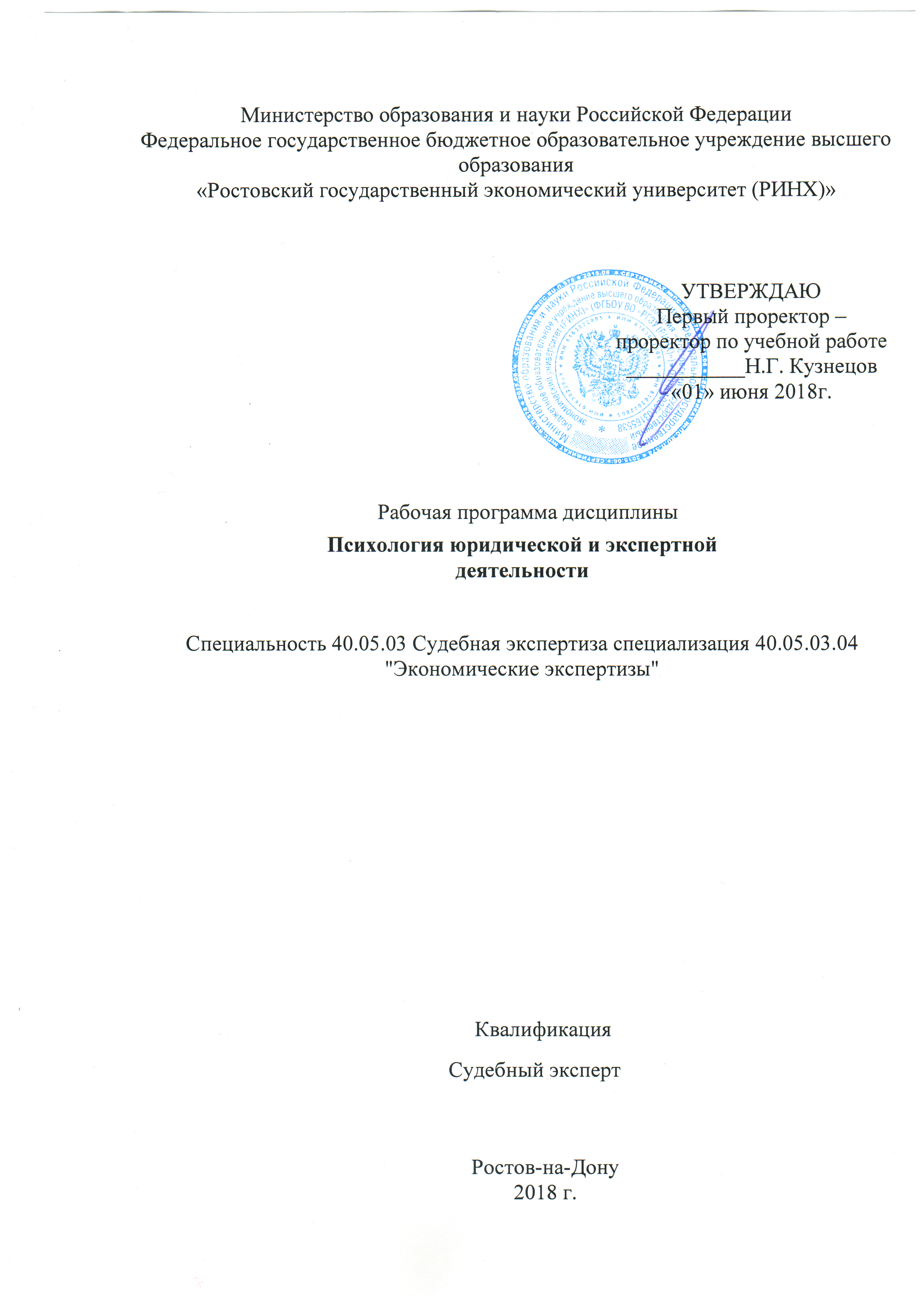 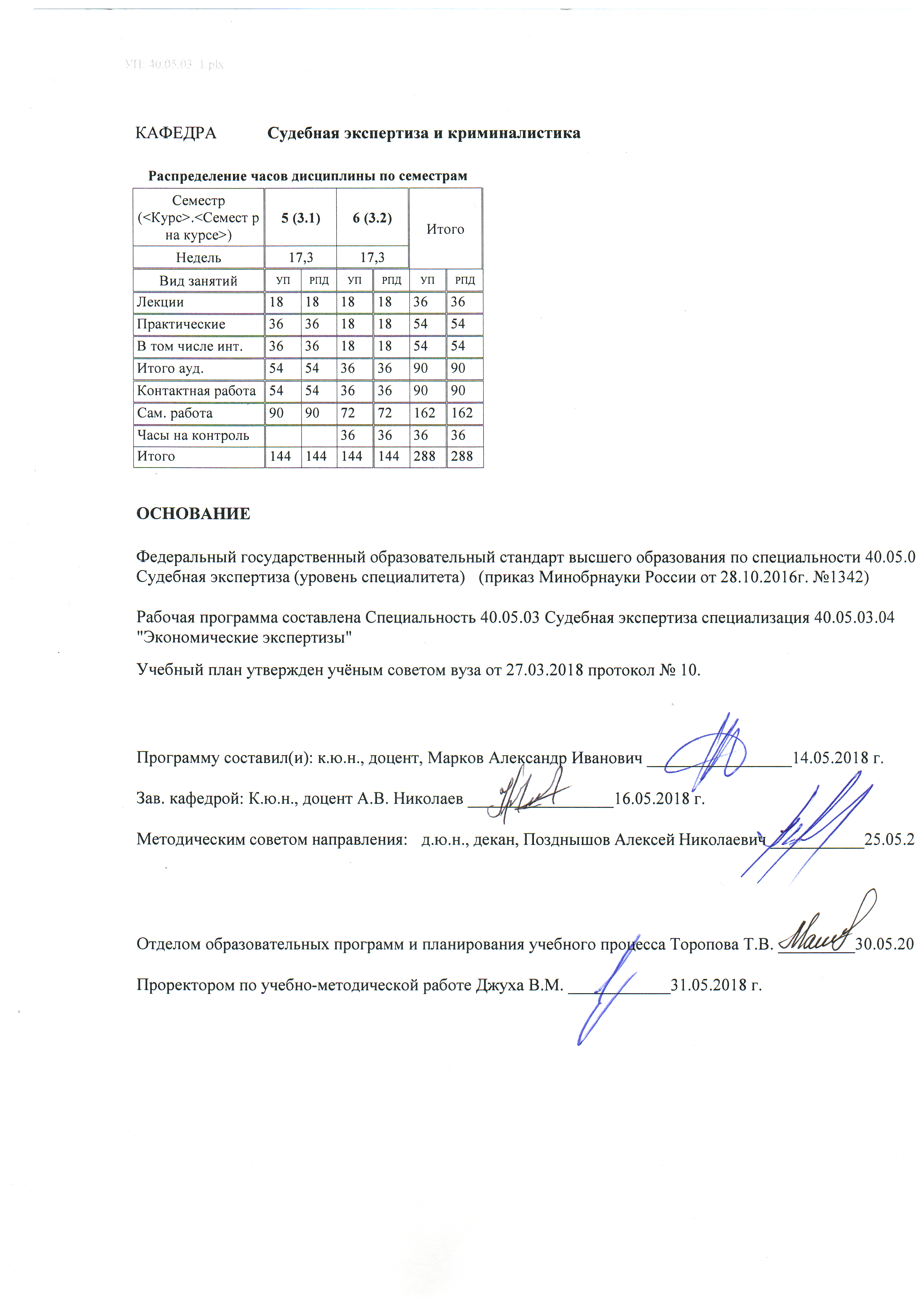 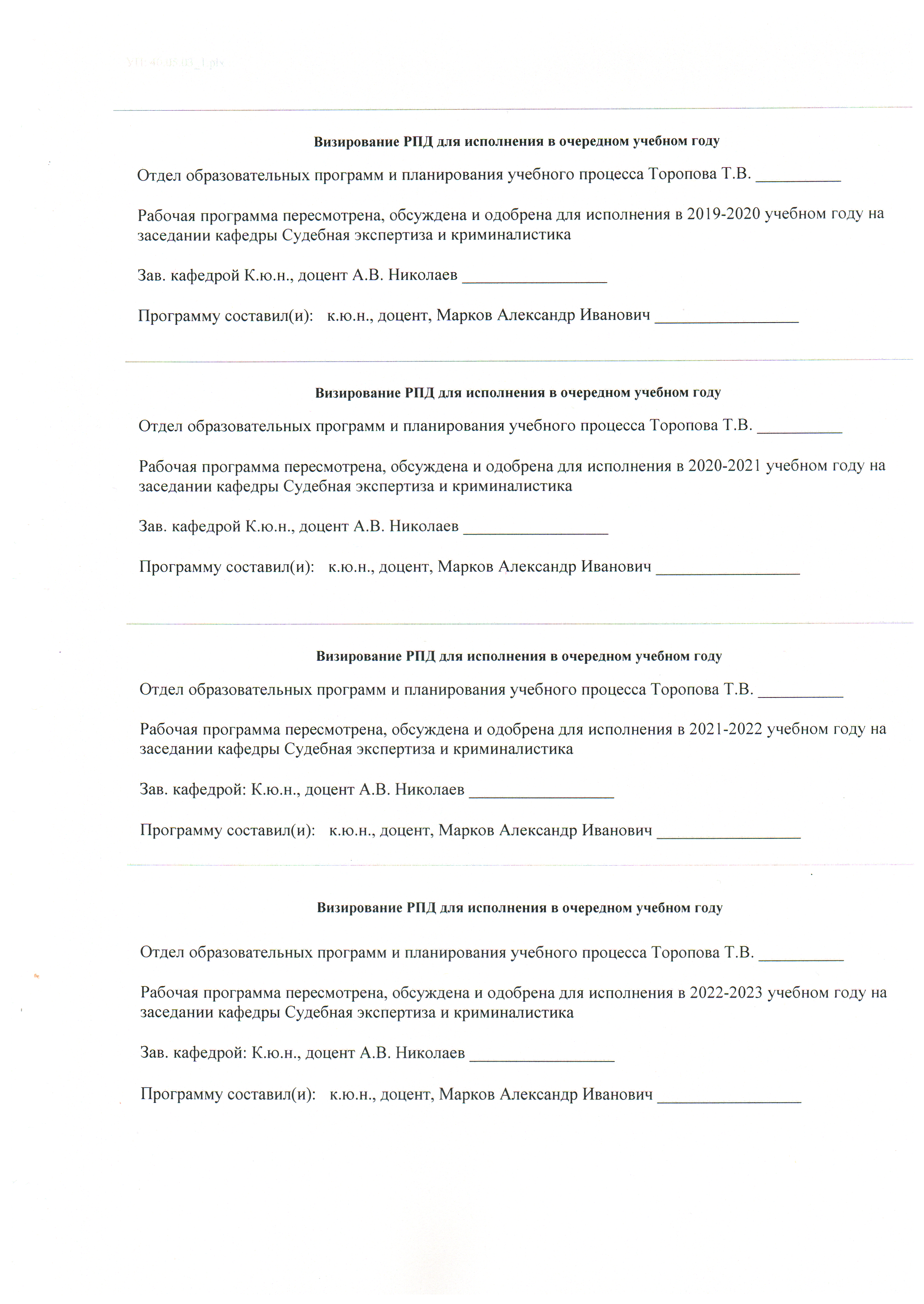 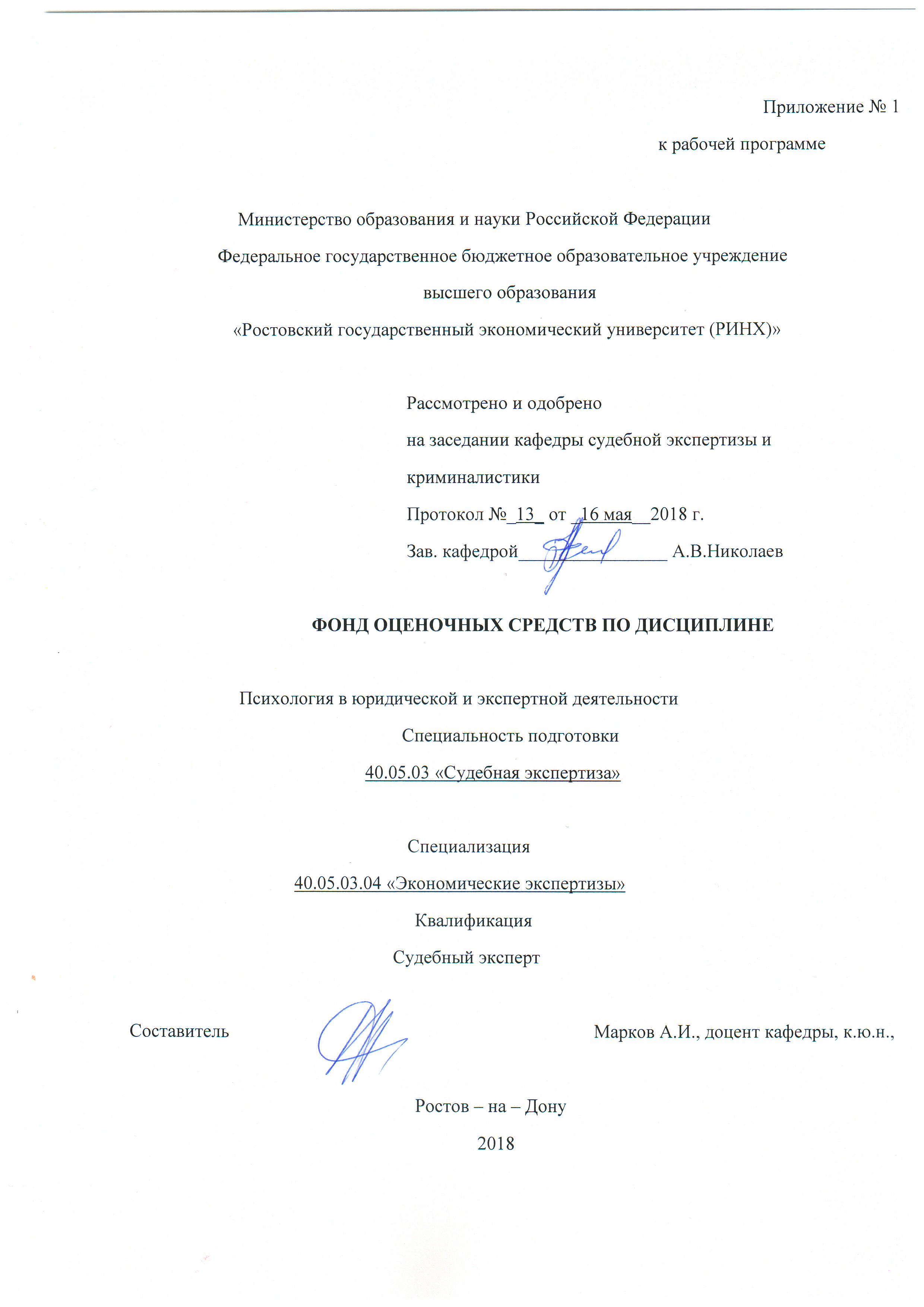 Оглавление1. Перечень компетенций с указанием этапов их формирования в процессе освоения образовательной программы ………………..………. ………………………………..……….3 2. Описание показателей и критериев оценивания компетенций на различных этапах их формирования, описание шкал оценивания … ..……….……………………………..…........33. Типовые контрольные задания и иные материалы, необходимые для оценки знаний, умений навыков и (или) опыта деятельности, характеризующих этапы формирования компетенций в процессе освоения образовательной программы………………………………………………...…………………………….……......84. Методические материалы, определяющие процедуры оценивания знаний, умений, навыков и (или) опыта деятельности, характеризующих этапы формирования компетенций ……………………………………………………………………………………..…………….20   1.Перечень компетенций с указанием этапов их формирования в процессе освоения образовательной программы	Перечень компетенций с указанием этапов их формирования представлен в п.3. «Требования к результатам освоения дисциплины» рабочей программы дисциплины. 	2.Описание показателей и критериев оценивания компетенций на различных этапах их формирования, описание шкал оценивания Показатели и критерии оценивания компетенций:  Шкалы оценивания:Промежуточная аттестация осуществляется в рамках накопительной балльно-рейтинговой системы в 100-балльной шкале. Основой для определения баллов, набранных при промежуточной аттестации, служит объем и уровень усвоения материала, предусмотренного рабочей программой дисциплины. При этом следует руководствоваться следующим: - экзамен:- 84-100 баллов (оценка «отлично») – выставляется, если изложенный студентом материал фактически верен; отмечается наличие глубоких исчерпывающих знаний в объеме пройденной программы дисциплины и в соответствии с поставленными ею целями и задачами; правильные и уверенные действия обучающегося по применению полученных знаний на практике; грамотное и логически стройное изложение им материала при ответе; усвоение основной и знакомство с дополнительной литературой;- 67-83 баллов (оценка «хорошо») – выставляется, при наличии у студента твердых и достаточно полных знаний в объеме пройденной программы в соответствии с целями обучения; правильные действия по применению знаний на практике; четкое изложение учебного материала, но допускаются отдельные логические и стилистические погрешности; обучающейся усвоил основную литературу, рекомендованную в рабочей программе дисциплины;- 50- 66 баллов (оценка «удовлетворительно») – выставляется при наличии у студента твердых знаний в объеме пройденного курса и в соответствии с целями обучения; изложение ответов с отдельными ошибками, уверенно исправленными после дополнительных вопросов; правильные в целом действия по применению знаний на практике;- 0-49 баллов (оценка «неудовлетворительно») – выставляется, если ответы студента не вязаны с вопросами, вынесенными на промежуточную аттестацию; наличие грубых ошибок в ответе и непонимание сущности излагаемого вопроса; неумение применять знания на практике; неуверенность и неточность ответов на дополнительные и наводящие вопросы;- зачет:- 50-100 баллов (оценка «зачтено») – выставляется, если студент демонстрирует наличие твердых и достаточно полных знаний в объеме пройденной программы в соответствии с целями обучения, правильные действия по применению знаний на практике, четкое изложение материала, обучающийся усвоил основную литературу, рекомендованную рабочей программой дисциплины;- 0-49 баллов (оценка «не зачтено») – выставляется , если ответы не связаны с вопросами, поставленными в вопросах билета, студент допускает грубые ошибки в ответах, непонимание сущности излагаемого вопроса, неумение применять знания на практике, неуверенность и неточность ответов на дополнительные и наводящие вопросы. 3.Типовые контрольные задания или иные материалы, необходимые для оценки знаний, умений, навыков и (или) опыта деятельности, характеризующих этапы формирования компетенций в процессе освоения образовательной программыМинистерство образования и науки Российской ФедерацииФедеральное бюджетное образовательное учреждениевысшего образования«Ростовский государственный экономический университет (РИНХ)»кафедра судебной экспертизы и криминалистикиВопросы к зачетупо дисциплине «Психология в юридической и экспертной деятельности»  История развития и становления психологии как науки. Предмет и объект психологии как науки.  Основные методы психологических исследований. Основные этапы и направления и развития психологии.  Место психологии в системе наук. История развития и психологии и современное представление о психике. Понятие личности в психологии. Соотношение понятий «индивид», «личность» и «индивидуальность». Биологический и социальный факторы развития личности. Ведущий вид деятельности как фактор развития личности. Психологические теории личности в отечественной психологии. Психоаналитические теории личности в зарубежной психологии.  Общая характеристика познавательных процессов. Психические состояния и их учет в экспертной деятельности. Виды и основные свойства познавательных процессов: ощущения и восприятия. Виды и основные свойства познавательных процессов: память. Виды и основные свойства познавательных процессов: мышления и внимания.  Особенности восприятия различных объектов. Мышление и воображение и их роль в профессиональной деятельности эксперта. Возможности практического использования психологических данных об основных свойствах познавательной сферы человека. Эмоции и чувства как специфическая форма отражения субъективного отношения к различным явлениям окружающей действительности. Понятие, роль и виды фрустрации. Аффект, фрустрация и стресс как мощные виды эмоциональной реакции. Понятие воли. Структура волевого акта. Волевые качества личности. Воля и волевая регуляция профессиональной деятельности эксперта. Общая характеристика мотивационной сферы личности. Понятие потребностей, мотивов, их классификация. Понятие о способностях. Человеческие способности, их развитие и классификация. Учение о темпераменте как динамической характеристике индивида. Общая характеристика типов темперамента. Связь темперамента со свойствами психических процессов и чертами личности. Понятие о характере. Характер как система наиболее общих устойчивых черт личности. Классификация характеров. Понятие общения. Виды и средства общения. Виды слушания и их роль в процессе общения. Особенности профессионального общения эксперта. Требования, предъявляемые к речи сотрудника правоохранительных органов. Общая характеристика основных структур невербального поведения. Тактика установления и развития психологических контактов в профессиональной деятельности. Понятие, структура и механизмы психологического воздействия. Методы убеждения и принуждения как главные методы воздействия. Методы принуждения и внушения как средства влияния на людей. Психологические воздействия в переговорном процессе. Основные этапы переговорного процесса. Правила проведения переговоров. Понятие и содержание коммуникативной компетентности. Основные способы и приемы формирования коммуникативной компетентности. Умение слушать как одно из условий эффективной коммуникации. Межличностное восприятие партнера по общению. Методика составления психологического портрета человека. Понятие, условия, субъекты и классификация конфликтов. Основные типы конфликтов. Конфликты в служебных коллективах сотрудников экспертных подразделений. Способы разрешения конфликтов в служебных коллективах. Основы бесконфликтного общения в профессиональной деятельности.    Составитель                                                      А.И. Марков «___» __________20__г.Критерии оценивания:Промежуточная аттестация осуществляется в рамках накопительной балльно-рейтинговой системы в 100-бальной шкале. Основой для определения баллов, набранных при промежуточной аттестации, служит объем и уровень усвоения материала, предусмотренного рабочей программой дисциплины. При этом необходимо руководствоваться следующим: - 50-100 баллов (оценка «зачтено») – выставляется, если студент демонстрирует наличие твердых и достаточно полных знаний в объеме пройденной программы в соответствии с целями обучения, правильные действия по применению знаний на практике, четкое  изложение материала, обучающийся усвоил основную литературу, рекомендованную рабочей программой дисциплины;- 0-49 баллов (оценка «не зачтено») – выставляется, если ответы не связаны с вопросами, поставленными в вопросах билета, студент допускает грубые ошибки в ответах, непонимание сущности излагаемого вопроса, неумение применять знания на практике, неуверенность и неточность ответов на дополнительные и наводящие вопросы.   Составитель                                                                                                        А.И. Марков«____» _____________20__ г.               Министерство образования и науки Российской Федерации                                Федеральное бюджетное образовательное учреждение                   высшего образования         «Ростовский государственный экономический университет (РИНХ)»    Кафедра судебной экспертизы и криминалистики                     Вопросы к экзаменупо дисциплине «Психология юридической и экспертной деятельности»История становления и развития психология как науки.Предмет психологии. Содержание, структура, задачи курса.Методы, используемые в психологии (юридической психологии).Понятие правовой психологии, особенности её проявления и предмет.Социальный статус и социальная роль.Социализация личности основа социально-адаптированного поведения.Правовая социализация.Правосознание и правовая ответственность.Право как фактор социальной регуляции поведения личности.Социально-психологические аспекты эффективного правотворчества и функционирования правовых норм.Психологические предпосылки эффективности правовых норм.Этика и психология в правоприменительной деятельности.Гражданское право как фактор формирования психологии гражданского общества.Судебно-психологическая экспертиза в гражданском судопроизводстве и арбитражном процессе.Психология гражданского судопроизводства.Проблемы превентивной психологии.Проблемы несовершеннолетних в юридической психологии.Психологические особенности следствия по делам несовершеннолетних.Системный подход к анализу противоправного поведения.Биосоциальные факторы в детерминации преступного поведения.Понятие личности преступника.Типология личности преступника.Мотивация преступления.Психологические аспекты расследования преступлений в сфере организованной преступности. Судебно-психологическая экспертиза, основания и поводы её назначения.Комплексная психолого-психиатрическая экспертиза.Психологические особенности несовершеннолетних преступников.Психологические особенности предварительного следствия по делам несовершеннолетних.Криминогенность дефектов правовой социализации.Стихийные неформальные группы подростков и дефекты правовой социализации.Понятие референтной группы.Психологические типы преступников.Преступная группа. Виды преступных групп, их характеристика.Психологические приемы разобщения преступных групп.Социально-психологические условия допроса в конфликтной и бесконфликтной ситуации.Установление психологического контакта и доверительных отношений.Психология личности и деятельности следователя.Виды допросов, применяемых на предварительном и судебном следствии.Психология следственных действий.Психологические особенности обыска и выемки.Психологические особенности осмотра места происшествия.Психология допроса, очной ставки и следственного эксперимента.Нетрадиционные методы расследования преступлений.Психология свидетельских показаний.Психологические особенности предварительного следствия.Характеристика психологической структуры судебной деятельности.Структура и содержание профессиограммы и психограммы следователя.Психологические особенности судопроизводства на отдельных этапах.Требования, предъявляемые к нравственным и психологическим качествам участников судопроизводства.Социально-психологические особенности судопроизводства с участием присяжных заседателей.Психологические особенности допроса участников уголовного процесса в суде.Психологические особенности личности потерпевшего от экономического преступления.Психологические особенности судопроизводства по делам несовершеннолетних.Методика составления психологического портрета преступника.Психологический анализ коллектива осужденных.Психология личности осужденного.Психологические аспекты наказания и исправления преступников.Методы воздействия на осужденных в целях их ресоциализации.Социальная ресоциализация освобожденных из мест лишения свободы.Психологическая характеристика сотрудника исправительного учреждения.   Составитель                                                                                                А.И. Марков«___» ____________20__ г.Критерии оценивания:Промежуточная аттестация осуществляется в рамках накопительной балльно-рейтинговой системы в 100-бальной шкале.Основой для определения баллов, набранных при промежуточной аттестации, служит объем и уровень усвоения материала предусмотренного рабочей программой дисциплины. При этом необходимо руководствоваться следующим: - 84-100 баллов (оценка «отлично») – выставляется, если изложенный студентом материал фактически верен; отмечается наличие глубоких исчерпывающих знаний в объеме пройденной программы дисциплины; правильные, уверенные действия обучающегося по применению полученных знаний на практике; грамотное и логически стройное изложение материала при ответе на экзаменационные вопросы; усвоение основной и знакомство с дополнительной литературой;- 67-83 баллов (оценка «хорошо») – выставляется, при наличии у студента твердых и достаточно полных знаний, в соответствии с объемом пройденной программы дисциплины и в соответствии с целями обучения; правильные действия обучающегося по применению знаний на практике; четкое изложение им учебного материала, однако обучающимся допускаются отдельные логические и стилистические погрешности, при этом необходимо учитывать, что обучающийся усвоил основную литературу, рекомендованную в рабочей программе дисциплины;- 50-66 баллов (оценка «удовлетворительно») – выставляется, при наличии у обучающегося твердых знаний, в объеме пройденного курса и в соответствии с целями обучения; изложение студентом ответов на вопросы, с отдельными ошибками, уверенно исправленными после дополнительных вопросов; правильные, в целом действия, по применению знаний на практике;- 0-49 баллов (оценка «неудовлетворительно») – выставляется при изложении студентом учебного материала; ответы не связаны с вопросами, включенными на промежуточную аттестацию; наличие грубых ошибок в ответе; непонимание сущности излагаемого вопроса, а также неумение применять знания на практике, неуверенность и неточность ответов на дополнительные и наводящие вопросы. 		                  Оформление вопросов для опроса      Министерство образования и науки Российской ФедерацииФедеральное государственное бюджетное образовательное учреждение высшего образования«Ростовский государственный экономический университет (РИНХ)»кафедра судебной экспертизы и криминалистикиВопросы для подготовки к опросу		по дисциплине «Психология в юридической и экспертной деятельности»1. История развития и становления психологии как науки. 2. Основные методы психологических исследований.3. Современное представление о психике.4. Роль потребностей в формировании личности.5. Биологическое и социальное в формировании личности.6. Ведущий вид деятельности как фактор развития личности.7. Ощущения и восприятия как основные виды и свойства познавательных процессов.8. Мышление и внимание как основные виды и свойства познавательных процессов.9. Память и её значение в профессиональной деятельности эксперта.10. Понятие, структура и функции общения.11. Учение о темпераменте как динамической характеристике индивида.12. Характер как система наиболее общих устойчивых черт личности.13. Общая характеристика основных структур невербального поведения.  14. Судебно-психологическая экспертиза.15. Тактика установления и развития психологических контактов в общении.16. Методы убеждения и принуждения как главные методы воздействия на личность человека.17. Межличностное восприятие партнера по общению.18. Правила и приемы составления психологического портрета преступника.19. Основные типы конфликтов.20. Конфликты в служебных коллективах: основные причины их возникновения.21. Правовая психология, особенности её проявления и предмет.22. Правовая культура, правосознание и правоприменительное поведение.24. Проблемы превентивной психологии.25. Роль потребностей в формировании личности преступника.26. Понятие и типология личности преступника.27. Психологические особенности следствия по делам несовершеннолетних.28. Психологические особенности предварительного следствия. 29.  Психология преступной инсценировки.30. Нетрадиционные методы расследования преступлений.31. Психологические особенности осмотра места происшествия.32. Принудительный характер обыска и конфликтный характер его проведения.33. Характеристика психологической структуры судебной деятельности.34. Психологические особенности судебного разбирательства в суде.35. Психологические аспекты наказания и исправления преступников.Составитель                                                                                                 А.И. Марков«___» _________________20__г.Критерии оценки:   Текущий контроль успеваемости осуществляется в рамках накопительной              балльно-рейтинговой системы в 100-бальной шкале.    Основой для определения баллов, набранных при проведении опроса, служит объем и уровень усвоения материала предусмотренного рабочей программой. При этом необходимо руководствоваться следующим: - 84-100 баллов (оценка «отлично») - выставляется, если изложенный в ходе опроса материал фактически верен; студент показывает наличие глубоких, исчерпывающих  знаний в объеме пройденной программы и в соответствии с поставленной программой курса целями и задачами; его ответ отличает правильное уверенное, грамотное и логически стройное изложение изученного материала в ходе опроса;  - 67- 83 баллов (оценка «хорошо») - выставляется, если студент демонстрирует наличие достаточно полного объема знаний, в соответствии с подготовленной к опросу темы; характерны не только правильные действия по применению знаний на практике, но и четкое изложение материала в ходе опроса; могут допускаться отдельные логические и стилистические погрешности;   - 50-66 баллов (оценка «удовлетворительно») - выставляется, при наличии у студента не достаточно твердые знания, при обсуждении предложенной к опросу темы, изложение им ответов при опросе с отдельными ошибками, однако уверенно исправленными после дополнительных вопросов; - 0-49 баллов (оценка «неудовлетворительно») - выставляется, если ответы студента на вопросы, включенные в опрос, не связаны с обсуждаемыми вопросами; не понимается сущность обсуждаемого в ходе опроса вопроса; отмечается наличие грубых ошибок; отмечается неуверенность и неточность при ответах на дополнительные и наводящие вопросы».       Составитель                                                                                                       А.И. Марков       «___» ______________20__г.Оформление тем для собеседования       Министерство образования и науки Российской Федерации    Федеральное государственное бюджетное образовательное учреждениевысшего образования«Ростовский государственный экономический университет (РИНХ)»кафедра судебной экспертизы и криминалистикиТемы для собеседованияпо дисциплине «Психология в юридической и экспертной деятельности»История развития и становления психологии как науки.Основные методы психологических исследований.Понятие личности в психологии.Общая характеристика типов темперамента.Характер как система наиболее общих и устойчивых черт личности.Биологические и социальные факторы развития личности.Понятие о способностях.Психические состояния и их учет в экспертной деятельности.Мышление и воображение и их роль в профессиональной деятельности эксперта.Понятие общения. Виды и средства общения.Межличностное восприятие партнера по общению.Тактика установления и развития психологического контакта в общении.Требования, предъявляемые к речи сотрудника правоохранительных органов.Методы убеждения и принуждения как основные методы воздействия на личность в профессиональной деятельности.Умение слушать как одно из условий эффективной коммуникации. Этика и психология в правоприменительной деятельности.Социально-психологическая характеристика профессиональной деятельности сотрудника правоохранительных органов.Профессионально-значимые качества личности сотрудника правоохранительных органов.Правила и приемы составления психологического портрета преступника.Конфликты в служебных коллективах сотрудников правоохранительных органов.Социализация личности  - основа социально-адаптированного поведения.Право как фактор социальной регуляции поведения личности.Социально-психологические аспекты эффективного правотворчества и функционирования правовых норм.Системный подход к анализу противоправного поведения.Психологические особенности расследования преступлений в сфере организованной преступности.Психологические особенности несовершеннолетних преступников.Психология личности и деятельности эксперта-криминалиста.Нетрадиционные методы расследования преступлений.Методы воздействия на осужденных в целях их ресоциализации.Психологический анализ коллектива осужденных.Составитель                                                                                           А.И. Марков«____» ______________20__ г.Критерии оценки:Текущий контроль успеваемости осуществляется в рамках в рамках накопительной балльно-рейтинговой системы в 100 –бальной шкале.Основой для определения баллов, набранных при проведении собеседования, служит объем и уровень усвоения материала предусмотренного рабочей программой. При этом необходимо руководствоваться следующим:- 84-100 баллов (оценка «отлично») – выставляется, если изложенный в ходе собеседования материал фактически верен, студент показывает наличие глубоких и исчерпывающих знаний в объеме пройденной программы дисциплины и в соответствии с поставленной программы курса целями и задачами; его ответы отличает правильное и логически стройное изложение изученного материала в ходе собеседования; - 67-83 баллов (оценка «хорошо») – выставляется, если студент демонстрирует в ходе собеседования наличие у него твердых и достаточно полных знаний в объеме темы собеседования; для студента характерны не только правильные действия по применению полученных знаний на практике но и четкое изложение обсуждаемого материала в процессе собеседования, при этом допускаются отдельные логические и стилистические погрешности; - 50-66 баллов (оценка «удовлетворительно») – выставляется при наличии у студента не достаточно твердых знаний в объеме тем предложенных к проведению собеседования;  изложение им ответов при проведении собеседования с отдельными ошибками, уверенно исправленными после дополнительных вопросов, заданных в процессе собеседования; - 0-49 баллов (оценка «неудовлетворительно») – выставляется, если ответы студента на вопросы, включенные им в процесс собеседования, не связаны с обсуждаемой темой; наличиствуют грубые ошибки; отмечается неуверенность и неточность при ответах на дополнительные и наводящие вопросы.           Оформление тем для докладовМинистерство образования и науки Российской ФедерацииФедеральное государственное бюджетное образовательное учреждение высшего образования«Ростовский государственный экономический университет (РИНХ)»кафедра судебной экспертизы и криминалистикиТемы для докладовпо дисциплине «Психология в юридической и экспертной деятельности»Историческое развитие психологии как науки за рубежом.Становление психологии (юридической психологии) в России.Основные методы психологических исследований.Личность в психологии.Соотношение понятий «индивид», «личность» и «индивидуальность».Биологические и социальные факторы в становлении и развитии личности.Психические состояния и их учет в экспертной деятельности.Память как одно из основных свойств познавательных процессов.Ощущение и восприятие, и их значение в профессиональной деятельности эксперта-криминалиста.Аффект, фрустрация и стресс как мощные виды эмоциональной реакции.Понятие воли.Понятие потребностей и их характеристика.Способности: развитие и классификация.Общая характеристика типов темперамента.Характер как система устойчивых черт личности.Классификация характеров.Акцентуация характера.Понятие общения: функция и структура.Межличностное восприятие партнера по общению.Основные стратегии и тактики поведения в конфликте.Превентивная психология: задачи и проблемы.Психологическая характеристика потерпевшего.Психологическая характеристика экспертных действий при осмотре места происшествия.Психологические особенности подготовки следователя к допросу.Организационная и поисковая деятельность эксперта-криминалиста.Задачи, предмет и компетенция назначения судебно-психологической экспертизы.Социально-психологические особенности судопроизводства с участием присяжных заседателей.Особенности судебного допроса.Психологическая характеристика постановления приговора.Психология оперативно-розыскной деятельности и взаимосвязь её со следственной деятельностью.Психологический портрет и розыскной профиль неустановленного преступника или лица, находящегося в розыске.Использование результатов ОРД в следственных действиях.Понятие опроса как оперативно-розыскного мероприятия.Психологические аспекты адаптации освобожденного из мест лишения свободы к условиям жизни на свободе.Психологические проблемы наказания и исправления преступников.Составитель                                                                                       А.И. Марков«____» _________________20__ г. Критерии оценки:Текущий контроль успеваемости осуществляется в рамках накопительной балльно-рейтинговой системы в 100-балльной шкале.Основой для определения баллов, набранных при обсуждении докладов, служит объем знаний и уровень усвоения материала предусмотренного рабочей программой. При этом необходимо руководствоваться следующим: - 84-100 баллов (оценка «отлично») - выставляется, если студент в ходе доклада и ответов на поступившие, по обсуждаемой теме демонстрирует наличие твердых и достаточно полных знаний, высказывает правильные суждения по применению знаний, в предстоящей практической деятельности, показывает умение четко и доходчиво излагать обсуждаемый в ходе доклада материал;- 67-83 баллов (оценка «хорошо») - выставляется, при наличии у студента твердых и достаточно полных знаний в объеме подготовленного к обсуждению доклада; демонстрация обучающимся, правильных действий по применению знаний, полученных в ходе подготовки  доклада, на практике; четкое изложение им материалов доклада, но допуск отдельных логических и стилистических погрешностей; - 50-66 баллов (оценка «удовлетворительно») - выставляется, если студент в ходе доклада по обсуждаемой теме демонстрирует наличие невысокого уровня знаний, изложение материала доклада с отдельными погрешностями, уверенно исправленными после дополнительных вопросов;  - 0-49 баллов (оценка «неудовлетворительно») - выставляется, если студент в ходе доклада допускает грубые ошибки в суждениях, не понимает сущности обсуждаемой темы, не уверен и не понимает сути доклада.  Составитель                                                                                                А.И. Марков«___» _____________20__г.					Оформление тем рефератовМинистерство образования и науки Российской ФедерацииФедеральное государственное бюджетное образовательное учреждение высшего образования«Ростовский государственный экономический университет (РИНХ)»кафедра судебной экспертизы и криминалистики Тематика рефератов              по дисциплине «Психология юридической и экспертной деятельности»1. Предмет и объект психологии как науки.2. Место психологии в системе наук.                                                                                                                 3. Современное представление о психике.4. «Индивид», «личность» и «индивидуальность» и их соотношение.5. Биологические и социальные факторы в становлении и развитии личности.  6. Психические состояния и их учет в практической деятельности эксперта.7. Эмоции и чувства в экспертной деятельности.8. Особенности восприятия  различных объектов.  9. Тактика установления психологического контакта при общении. 10. Основы психотехники эксперта-криминалиста.11. Фрустрация: понятие, роль и виды.12. Понятие о потребностях.13. Понятие о способностях.14. Темперамент и его динамическая характеристика.15. Понятие о характере.16. Взаимозависимость характера и темперамента.17.  Общение его функции и структура.18. Умение слушать как одно из условий эффективной коммуникации.19. Судебно-психологической экспертизы.  20. Основные виды стратегии поведения в конфликте. 21. Правосознание, правовая ответственность и правоисполнительное поведение.22. Предмет и задачи криминальной психологии.23. Психологический анализ личности преступника.24. Психология организованной преступности.25. Психологические последствия совершенного преступного деяния.26. Психологическая характеристика потерпевшего.27. Психологическая структура судебной деятельности28. Формирование убеждения и вынесение приговора.29. Предмет судебно-психологической экспертизы.30. Психология оперативно-розыскной психологии. Составитель                                                                                                  А.И. Марков«____» ____________20__ г.                                              Критерии оценки:Текущий контроль успеваемости осуществляется в рамках накопительной балльно-рейтинговой системы в 100-бальной шкале.Основой для определения баллов, набранных при подготовке и обсуждении реферата, служит объем и уровень усвоения материала, предусмотренного рабочей программой дисциплины. При этом необходимо руководствоваться следующим:- 84-100 баллов (оценка «отлично») - выставляется, если студент демонстрирует наличие твердых и достаточно полных знаний в объеме подготовленного и предложенного для обсуждения реферата, использовал при его подготовке, современные подходы и разнообразные юридические и психологические источники, а также сверяет новейшие подходы к пониманию важности изучаемой темы реферата с действующими нормативно-правовыми актами;- 67-83 баллов (оценка «хорошо») - выставляется, если студент демонстрирует наличие достаточно полного объема знаний, в объеме подготовленного к обсуждению реферата, но не в полном объеме использовал возможности задействования современных подходов к подготовке реферата и не уделил должно внимания использованию действующих нормативно-правовых актов;- 50-66 баллов (оценка «удовлетворительно») - выставляется, если студент демонстрирует не достаточно твердые знания, излагает их с отдельными ошибками, особенно при обсуждении предложенного в реферате материала, однако уверенно исправленными после поступления дополнительных уточняющих и разъясняющих вопросов;- 0-49 баллов (оценка «неудовлетворительно») - выставляется, если выступление студента не связано с обсуждаемыми темами реферативных работ, непонимание сущности  излагаемой темы реферата, неумение применять знания в практической деятельности, наличиствует присутствие неуверенных и неточных ответов на дополнительные и наводящие вопросы.       Составитель                                                                                                    А.И. Марков«___» ______________20__г.4.Методические материалы, определяющие процедуры оценивания знаний, умений, навыков и (или) опыта деятельности, характеризующих этапы формирования компетенцийПроцедуры оценивания включают в себя текущий контроль и промежуточную аттестацию.Текущий контроль успеваемости проводится с использованием оценочных средств, представленных в п. 3 данного приложения. Результаты текущего контроля доводятся до сведения студентов до начала промежуточной аттестации.Промежуточные аттестации проводится в форме зачета (5 семестр) и экзамена (семестр). Зачет и экзамен проводятся в устной форме, по завершению теоретического обучения. Количество вопросов в билете – 2. Результаты аттестаций заносятся в экзаменационную ведомость и зачетную книжку студента. Студенты не прошедшие промежуточной аттестации (зачет), не допускаются к промежуточной аттестации (экзамен). Студенты не прошедшие промежуточные аттестации должны ликвидировать задолженность в установленные сроки и в установленном порядке.                                                                                                                   Составитель                                                                                                     А.И. Марков«____» ____________2018 г.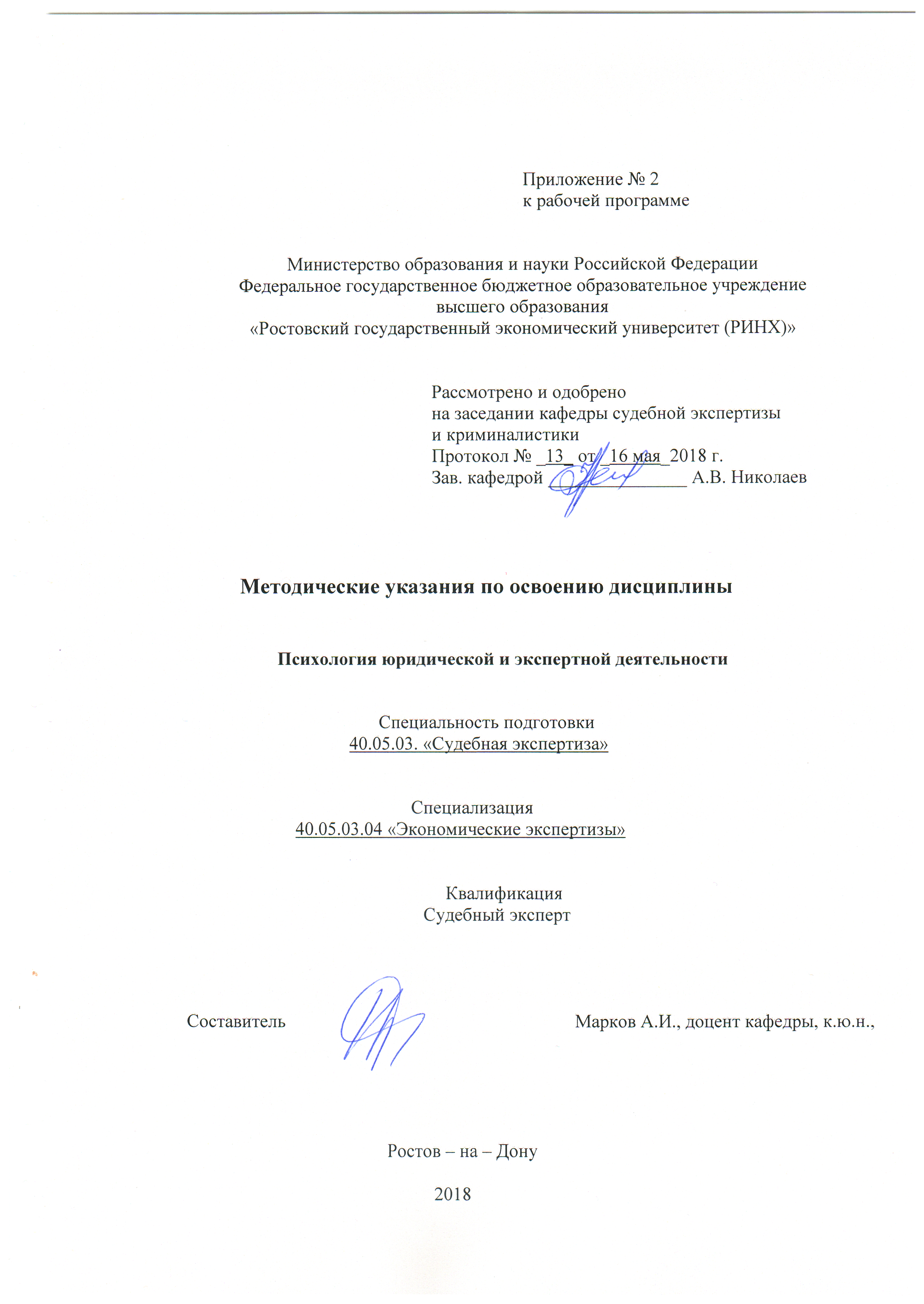 Методические  указания  по  освоению  дисциплины  «Психология в юридической и экспертной деятельности» адресованы  студентам  очной формы обучения.  Учебным планом по направлению подготовки «Экономические Экспертизы»  предусмотрены следующие виды занятий:- лекции;- практические занятия. В ходе лекционных занятий учебная дисциплина «Психология в юридической деятельности» рассматривается вопросы, касающиеся проявления психических закономерностей в системе «человек-право»  и «специалист-профессиональная деятельность». Данная дисциплина является специальной дисциплиной, способствующей более успешному разрешению проблем, возникающих в повседневной служебной деятельности эксперта-криминалиста. Темы лекционных занятий, предусмотренных рабочей программой, позволяют преподавателю изложить и разъяснить основные и наиболее сложные понятия, изучаемого материала, а также связанные с ней теоретические и практические проблемы, предложить рекомендации, способствующие надлежащему проведению практических занятий и нацелить студентов на самостоятельную работу. Будущий эксперт-криминалист должен быть специалистом широкого профиля, специализация которого во многом зависит от предрасположенности его свойств личности и складывающимся профессиональным обстоятельствам. В ходе практических занятий углубляются и закрепляются знания студентов  по  ряду  рассмотренных  на  лекциях  вопросов,  развиваются навыки, позволяющие более глубоко изучить наиболее важные темы из рабочей программы.  Практические занятия способствуют не только закреплению изученного материала, но и способствуют развитию умений и навыков в ходе опросов, собеседований и подготовке докладов, рефератов, приобретению опыта устных публичных выступлений, ведению дискуссии, аргументации и защиты выдвигаемых положений, а также для контроля преподавателем степени подготовленности студентов по изучаемой дисциплине. Практическое занятие начинается со вступительного слова преподавателя, формулирующего цель занятия и характеризующего его основную проблематику. Затем, как правило, заслушиваются сообщения студентов. Обсуждение сообщения совмещается с рассмотрением заранее намеченных вопросов. Сообщения, предполагающие анализ публикаций по отдельным вопросам практического занятия, заслушиваются обычно в середине занятия. Поощряется выдвижение и обсуждение альтернативных мнений. В заключительном слове преподаватель подводит итоги обсуждения и объявляет оценки выступавшим студентам. При подготовке к практическим занятиям студенты имеют возможность воспользоваться консультациями преподавателя. Кроме указанных тем студенты вправе, по согласованию с преподавателем, избирать и другие интересующие их темы.Качество учебной работы студентов преподаватель оценивает в конце практического занятия, выставляя в рабочий журнал текущие оценки. Студент имеет право ознакомиться с ними.При подготовке к практическим занятиям каждый студент должен:  – изучить рекомендованную учебную литературу;  – изучить конспекты лекций;  – подготовить ответы на все вопросы по изучаемой теме.По согласованию с  преподавателем  студент  может  подготовить реферат, или доклад по теме занятия, а также изучить литературу, в которой рассматриваются отличные друг от друга подходы к рассмотрению тех или иных вопросов, предстоящего практического занятия.Студент  должен  готовиться  к  предстоящему  практическому занятию  по  всем,  обозначенным  в  рабочей программе дисциплины вопросам.  При  реализации  различных  видов  учебной  работы  используются разнообразные (в т.ч. интерактивные) методы обучения.Для подготовки к занятиям, текущему контролю и промежуточный аттестации,   студенты  могут  воспользоваться электронной библиотекой ВУЗа http://library.rsue.ru/., а также  взять  на  дом, необходимую  литературу, или воспользоваться читальными залами вуза.Учебную дисциплину «Психология юридической и экспертной деятельности» принято относить к числу тех учебных дисциплин, которые подвержены различного рода обновлениям и постоянному развитию. К примеру, отдельные авторы учебников по юридической психологии предлагают включать в неё такие разделы, которые ранее не включались в структуру изучаемой дисциплины (Алимов И.И. – превентивная психология и оперативно-розыскная психология, а Баранов П. П. и Курбанов В.И. – психология общественного порядка и безопасности, психологию частной детективной и охранной деятельности и психологию управления персоналом правоохранительных органов).В связи с этим студентам рекомендуется тщательным образом следить за различными подходами к рассмотрению проблем в сфере «человек-право», «человек  - профессиональная деятельность» и научиться устанавливать связь её содержания с ранее изученными  и параллельно изучаемыми дисциплинами.В основе изучения дисциплины «Психология в юридической и экспертной деятельности» лежит рабочая программа, значение которой заключается в определении минимального объема знаний, которыми должны обладать студенты по завершении изучения дисциплины. Рабочая программа играет роль ориентира не только для студентов, но и для преподавательского состава. В частности, вопросы в зачетных экзаменационных билетах могут быть сформулированы лишь в рамках материала, включенного в рабочую программу.Студентам необходимо присутствовать и активно заниматься на всех лекционных и иных учебных занятиях по дисциплине «Психология юридической и экспертной деятельности», регулярно, тщательно и добросовестно готовиться к учебным занятиям, установленным рабочей программой и тематическим планом прохождения учебной дисциплины в ходе её изучения.   Особое место в этом ряду занимает регулярное ознакомление с научными статьями, ибо именно они оперативно реагируют не только на изменения в действующем законодательстве, но и доносят до студентов различные подходы к рассмотрению наиболее актуальных вопросов. Однако их изучение, несомненно, должно базироваться на трудах известных российских ученых, таких как Васильев В.Л., Чуфаровский Ю.В., Еникеев М.И., Аминов И.И., Баранов П.П., Курбатов В.И., Мариновской И.Д., Волкова В.Н., Романова В.В., Цветкова В.А., Шевченко А.М,, Шевченко В.М. и ряда других. При изучении научной и учебной литературы студентам следует запоминать дискуссионные точки зрения и определять к ним свое собственное отношение.Изучение курса завершается сдачей зачета (5 семестр) и экзамена (семестр). В период подготовки к зачету и экзамену студентам необходимо систематизировать всю совокупность знаний, полученных ими не только при изучении учебной дисциплины, но и полученных при изучении других смежных дисциплин.Зачет и экзамен студенты сдают по билетам. Ответы на поставленные в билетах вопросы должны быть ясными, логичными и предельно конкретными. При ответе на поставленные вопросы необходимо обращать особое внимание на дискуссионные вопросы.  Настоящие рекомендации играют при изучении учебной дисциплины вспомогательную роль и не могут заменить собой регулярного, творческого труда студента, способствующего усвоению необходимого уровня знаний студентом в течение всего учебного семестра. Составитель                                           А.И. Марков«___» _______________20__г.УП: 40.05.03_1.plxУП: 40.05.03_1.plxУП: 40.05.03_1.plxстр. 41. ЦЕЛИ ОСВОЕНИЯ ДИСЦИПЛИНЫ1. ЦЕЛИ ОСВОЕНИЯ ДИСЦИПЛИНЫ1. ЦЕЛИ ОСВОЕНИЯ ДИСЦИПЛИНЫ1. ЦЕЛИ ОСВОЕНИЯ ДИСЦИПЛИНЫ1. ЦЕЛИ ОСВОЕНИЯ ДИСЦИПЛИНЫ1.1Цели: - изучение учебной дисциплины «Психология юридической и эксперьной деятельности» предполагает овладение знаниями о разнообразных проявлениях психики, как среди лиц, «включенных» в ситуации психологического и правового регулирования, в том числе являющихся предполагаемыми объектами и субъектами тех или иных правонарушений, а также и коллег по предстоящей профессиональной деятельности; - формирование у студентов  психологических навыков и умений, столь необходимых специалисту в области экономических экспертиз, с учетом закономерностей их проявления, в тех или иных жизненных и служебных ситуациях; - изучение студентами, будущими экспертами психологических аспектов таких правовых явлений как: правосознание, правотворчество, профилактики преступности, следственной, судебной, оперативно-розыскной и пенитенциарной деятельности; - уделить особое внимание социальной регуляции выполняющей функции правового регулирования, так как знание и применение социально-правовых закономерностей – важнейшее условие эффективного правотворчества; - овладение студентами знаниями о разнообразных проявлениях психики лиц, участвующих в ситуациях правового регулирования; - привить будущим экспертам-криминалистам понимание того, как полученные при изучении учебной дисциплины знания, позволят им избежать различного рода сложностей и препятствий, понимая при этом, что в ряде случаев закон прямо требует юридико- психологического анализа правозначимых ситуаций.Цели: - изучение учебной дисциплины «Психология юридической и эксперьной деятельности» предполагает овладение знаниями о разнообразных проявлениях психики, как среди лиц, «включенных» в ситуации психологического и правового регулирования, в том числе являющихся предполагаемыми объектами и субъектами тех или иных правонарушений, а также и коллег по предстоящей профессиональной деятельности; - формирование у студентов  психологических навыков и умений, столь необходимых специалисту в области экономических экспертиз, с учетом закономерностей их проявления, в тех или иных жизненных и служебных ситуациях; - изучение студентами, будущими экспертами психологических аспектов таких правовых явлений как: правосознание, правотворчество, профилактики преступности, следственной, судебной, оперативно-розыскной и пенитенциарной деятельности; - уделить особое внимание социальной регуляции выполняющей функции правового регулирования, так как знание и применение социально-правовых закономерностей – важнейшее условие эффективного правотворчества; - овладение студентами знаниями о разнообразных проявлениях психики лиц, участвующих в ситуациях правового регулирования; - привить будущим экспертам-криминалистам понимание того, как полученные при изучении учебной дисциплины знания, позволят им избежать различного рода сложностей и препятствий, понимая при этом, что в ряде случаев закон прямо требует юридико- психологического анализа правозначимых ситуаций.Цели: - изучение учебной дисциплины «Психология юридической и эксперьной деятельности» предполагает овладение знаниями о разнообразных проявлениях психики, как среди лиц, «включенных» в ситуации психологического и правового регулирования, в том числе являющихся предполагаемыми объектами и субъектами тех или иных правонарушений, а также и коллег по предстоящей профессиональной деятельности; - формирование у студентов  психологических навыков и умений, столь необходимых специалисту в области экономических экспертиз, с учетом закономерностей их проявления, в тех или иных жизненных и служебных ситуациях; - изучение студентами, будущими экспертами психологических аспектов таких правовых явлений как: правосознание, правотворчество, профилактики преступности, следственной, судебной, оперативно-розыскной и пенитенциарной деятельности; - уделить особое внимание социальной регуляции выполняющей функции правового регулирования, так как знание и применение социально-правовых закономерностей – важнейшее условие эффективного правотворчества; - овладение студентами знаниями о разнообразных проявлениях психики лиц, участвующих в ситуациях правового регулирования; - привить будущим экспертам-криминалистам понимание того, как полученные при изучении учебной дисциплины знания, позволят им избежать различного рода сложностей и препятствий, понимая при этом, что в ряде случаев закон прямо требует юридико- психологического анализа правозначимых ситуаций.Цели: - изучение учебной дисциплины «Психология юридической и эксперьной деятельности» предполагает овладение знаниями о разнообразных проявлениях психики, как среди лиц, «включенных» в ситуации психологического и правового регулирования, в том числе являющихся предполагаемыми объектами и субъектами тех или иных правонарушений, а также и коллег по предстоящей профессиональной деятельности; - формирование у студентов  психологических навыков и умений, столь необходимых специалисту в области экономических экспертиз, с учетом закономерностей их проявления, в тех или иных жизненных и служебных ситуациях; - изучение студентами, будущими экспертами психологических аспектов таких правовых явлений как: правосознание, правотворчество, профилактики преступности, следственной, судебной, оперативно-розыскной и пенитенциарной деятельности; - уделить особое внимание социальной регуляции выполняющей функции правового регулирования, так как знание и применение социально-правовых закономерностей – важнейшее условие эффективного правотворчества; - овладение студентами знаниями о разнообразных проявлениях психики лиц, участвующих в ситуациях правового регулирования; - привить будущим экспертам-криминалистам понимание того, как полученные при изучении учебной дисциплины знания, позволят им избежать различного рода сложностей и препятствий, понимая при этом, что в ряде случаев закон прямо требует юридико- психологического анализа правозначимых ситуаций.1.2Задачи: - вооружение студентов, будущих специалистов в области проведения экономических экспертиз, глубокими юридико-психологическими знаниями, позволяющими в понимании и осознании  значимости основ психологических реальностей в ситуациях «человек-право» и  лучшего понимания различного рода зависимостей, а также путей влияния на них; - раскрытие роли, изучаемой учебной дисциплины, в осознании повышении возможностей  юридической психологии в самореализации и самоутверждении человека, включенного в сферу отношений регулируемых правом; - овладение студентами юридико-психологическими основами жизни и деятельности в условиях современного российского общества, с целью формирования у них элементов профессионального и служебного мышления в области проведения экономических экспертиз, а также выработки активной жизненной позиции; - привитие навыков, к различного рода исследованиям, касающихся как психологических реальностей и проявления их в жизни и деятельности людей, так и раскрытия роли и возможностей психологии в самореализации и самоутверждении будущего специалиста в служебном коллективе; - расширение и углубление знаний у студентов, будущих специалистов в области экономических экспертиз, о месте и роли психологии в их предстоящей профессиональной деятельности и в условиях современного российского общества; - способствование формированию у студентов психологического мышления, наблюдательности, культуры общения с гражданами и  коллегами по работе.Задачи: - вооружение студентов, будущих специалистов в области проведения экономических экспертиз, глубокими юридико-психологическими знаниями, позволяющими в понимании и осознании  значимости основ психологических реальностей в ситуациях «человек-право» и  лучшего понимания различного рода зависимостей, а также путей влияния на них; - раскрытие роли, изучаемой учебной дисциплины, в осознании повышении возможностей  юридической психологии в самореализации и самоутверждении человека, включенного в сферу отношений регулируемых правом; - овладение студентами юридико-психологическими основами жизни и деятельности в условиях современного российского общества, с целью формирования у них элементов профессионального и служебного мышления в области проведения экономических экспертиз, а также выработки активной жизненной позиции; - привитие навыков, к различного рода исследованиям, касающихся как психологических реальностей и проявления их в жизни и деятельности людей, так и раскрытия роли и возможностей психологии в самореализации и самоутверждении будущего специалиста в служебном коллективе; - расширение и углубление знаний у студентов, будущих специалистов в области экономических экспертиз, о месте и роли психологии в их предстоящей профессиональной деятельности и в условиях современного российского общества; - способствование формированию у студентов психологического мышления, наблюдательности, культуры общения с гражданами и  коллегами по работе.Задачи: - вооружение студентов, будущих специалистов в области проведения экономических экспертиз, глубокими юридико-психологическими знаниями, позволяющими в понимании и осознании  значимости основ психологических реальностей в ситуациях «человек-право» и  лучшего понимания различного рода зависимостей, а также путей влияния на них; - раскрытие роли, изучаемой учебной дисциплины, в осознании повышении возможностей  юридической психологии в самореализации и самоутверждении человека, включенного в сферу отношений регулируемых правом; - овладение студентами юридико-психологическими основами жизни и деятельности в условиях современного российского общества, с целью формирования у них элементов профессионального и служебного мышления в области проведения экономических экспертиз, а также выработки активной жизненной позиции; - привитие навыков, к различного рода исследованиям, касающихся как психологических реальностей и проявления их в жизни и деятельности людей, так и раскрытия роли и возможностей психологии в самореализации и самоутверждении будущего специалиста в служебном коллективе; - расширение и углубление знаний у студентов, будущих специалистов в области экономических экспертиз, о месте и роли психологии в их предстоящей профессиональной деятельности и в условиях современного российского общества; - способствование формированию у студентов психологического мышления, наблюдательности, культуры общения с гражданами и  коллегами по работе.Задачи: - вооружение студентов, будущих специалистов в области проведения экономических экспертиз, глубокими юридико-психологическими знаниями, позволяющими в понимании и осознании  значимости основ психологических реальностей в ситуациях «человек-право» и  лучшего понимания различного рода зависимостей, а также путей влияния на них; - раскрытие роли, изучаемой учебной дисциплины, в осознании повышении возможностей  юридической психологии в самореализации и самоутверждении человека, включенного в сферу отношений регулируемых правом; - овладение студентами юридико-психологическими основами жизни и деятельности в условиях современного российского общества, с целью формирования у них элементов профессионального и служебного мышления в области проведения экономических экспертиз, а также выработки активной жизненной позиции; - привитие навыков, к различного рода исследованиям, касающихся как психологических реальностей и проявления их в жизни и деятельности людей, так и раскрытия роли и возможностей психологии в самореализации и самоутверждении будущего специалиста в служебном коллективе; - расширение и углубление знаний у студентов, будущих специалистов в области экономических экспертиз, о месте и роли психологии в их предстоящей профессиональной деятельности и в условиях современного российского общества; - способствование формированию у студентов психологического мышления, наблюдательности, культуры общения с гражданами и  коллегами по работе.2. МЕСТО ДИСЦИПЛИНЫ В СТРУКТУРЕ ОБРАЗОВАТЕЛЬНОЙ ПРОГРАММЫ2. МЕСТО ДИСЦИПЛИНЫ В СТРУКТУРЕ ОБРАЗОВАТЕЛЬНОЙ ПРОГРАММЫ2. МЕСТО ДИСЦИПЛИНЫ В СТРУКТУРЕ ОБРАЗОВАТЕЛЬНОЙ ПРОГРАММЫ2. МЕСТО ДИСЦИПЛИНЫ В СТРУКТУРЕ ОБРАЗОВАТЕЛЬНОЙ ПРОГРАММЫ2. МЕСТО ДИСЦИПЛИНЫ В СТРУКТУРЕ ОБРАЗОВАТЕЛЬНОЙ ПРОГРАММЫЦикл (раздел) ООП:Цикл (раздел) ООП:Б1.ББ1.ББ1.Б2.1Требования к предварительной подготовке обучающегося:Требования к предварительной подготовке обучающегося:Требования к предварительной подготовке обучающегося:Требования к предварительной подготовке обучающегося:2.1.1Необходимыми условиями для успешного освоения дисциплины являются навыки, знания и умения, полученные в результате изучения дисциплин:Необходимыми условиями для успешного освоения дисциплины являются навыки, знания и умения, полученные в результате изучения дисциплин:Необходимыми условиями для успешного освоения дисциплины являются навыки, знания и умения, полученные в результате изучения дисциплин:Необходимыми условиями для успешного освоения дисциплины являются навыки, знания и умения, полученные в результате изучения дисциплин:2.1.2ИсторияИсторияИсторияИстория2.1.3Теория государства и праваТеория государства и праваТеория государства и праваТеория государства и права2.1.4ЛогикаЛогикаЛогикаЛогика2.1.5Профессиональная этика и служебный этикетПрофессиональная этика и служебный этикетПрофессиональная этика и служебный этикетПрофессиональная этика и служебный этикет2.1.6ПолитологияПолитологияПолитологияПолитология2.1.7КриминалистикаКриминалистикаКриминалистикаКриминалистика2.1.8КриминологияКриминологияКриминологияКриминология2.1.9Профессиональная этика и служебный этикетПрофессиональная этика и служебный этикетПрофессиональная этика и служебный этикетПрофессиональная этика и служебный этикет2.2Дисциплины и практики, для которых освоение данной дисциплины (модуля) необходимо как предшествующее:Дисциплины и практики, для которых освоение данной дисциплины (модуля) необходимо как предшествующее:Дисциплины и практики, для которых освоение данной дисциплины (модуля) необходимо как предшествующее:Дисциплины и практики, для которых освоение данной дисциплины (модуля) необходимо как предшествующее:2.2.1Участие специалиста в процессуальных действияхУчастие специалиста в процессуальных действияхУчастие специалиста в процессуальных действияхУчастие специалиста в процессуальных действиях2.2.2Технико-криминалистическое исследование документовТехнико-криминалистическое исследование документовТехнико-криминалистическое исследование документовТехнико-криминалистическое исследование документов2.2.3Гражданский процессГражданский процессГражданский процессГражданский процесс2.2.4Таможенное правоТаможенное правоТаможенное правоТаможенное право2.2.5Налоговое правоНалоговое правоНалоговое правоНалоговое право2.2.6Методика расследования преступлений в сфере экономикиМетодика расследования преступлений в сфере экономикиМетодика расследования преступлений в сфере экономикиМетодика расследования преступлений в сфере экономики2.2.7АдвокатураАдвокатураАдвокатураАдвокатура2.2.8Почерковедение и почерковедческая экспертизаПочерковедение и почерковедческая экспертизаПочерковедение и почерковедческая экспертизаПочерковедение и почерковедческая экспертиза2.2.9Актуальные проблемы криминалистикиАктуальные проблемы криминалистикиАктуальные проблемы криминалистикиАктуальные проблемы криминалистики2.2.10Криминалистическое учение о внешнем облике человекаКриминалистическое учение о внешнем облике человекаКриминалистическое учение о внешнем облике человекаКриминалистическое учение о внешнем облике человека2.2.11Естественнонаучные методы судебно-экспертных исследованийЕстественнонаучные методы судебно-экспертных исследованийЕстественнонаучные методы судебно-экспертных исследованийЕстественнонаучные методы судебно-экспертных исследований2.2.12Судебно-медицинская экспертиза и судебно-психиатрическая экспертизыСудебно-медицинская экспертиза и судебно-психиатрическая экспертизыСудебно-медицинская экспертиза и судебно-психиатрическая экспертизыСудебно-медицинская экспертиза и судебно-психиатрическая экспертизыУП: 40.05.03_1.plxУП: 40.05.03_1.plxстр. 53. ТРЕБОВАНИЯ К РЕЗУЛЬТАТАМ ОСВОЕНИЯ ДИСЦИПЛИНЫ3. ТРЕБОВАНИЯ К РЕЗУЛЬТАТАМ ОСВОЕНИЯ ДИСЦИПЛИНЫ3. ТРЕБОВАНИЯ К РЕЗУЛЬТАТАМ ОСВОЕНИЯ ДИСЦИПЛИНЫ3. ТРЕБОВАНИЯ К РЕЗУЛЬТАТАМ ОСВОЕНИЯ ДИСЦИПЛИНЫ3. ТРЕБОВАНИЯ К РЕЗУЛЬТАТАМ ОСВОЕНИЯ ДИСЦИПЛИНЫ3. ТРЕБОВАНИЯ К РЕЗУЛЬТАТАМ ОСВОЕНИЯ ДИСЦИПЛИНЫ3. ТРЕБОВАНИЯ К РЕЗУЛЬТАТАМ ОСВОЕНИЯ ДИСЦИПЛИНЫ3. ТРЕБОВАНИЯ К РЕЗУЛЬТАТАМ ОСВОЕНИЯ ДИСЦИПЛИНЫ3. ТРЕБОВАНИЯ К РЕЗУЛЬТАТАМ ОСВОЕНИЯ ДИСЦИПЛИНЫОК-5:      способностью работать в коллективе, толерантно воспринимая социальные, культурные, конфессиональные и иные различия, предупреждать и конструктивно разрешать конфликтные ситуации в процессе профессиональной деятельностиОК-5:      способностью работать в коллективе, толерантно воспринимая социальные, культурные, конфессиональные и иные различия, предупреждать и конструктивно разрешать конфликтные ситуации в процессе профессиональной деятельностиОК-5:      способностью работать в коллективе, толерантно воспринимая социальные, культурные, конфессиональные и иные различия, предупреждать и конструктивно разрешать конфликтные ситуации в процессе профессиональной деятельностиОК-5:      способностью работать в коллективе, толерантно воспринимая социальные, культурные, конфессиональные и иные различия, предупреждать и конструктивно разрешать конфликтные ситуации в процессе профессиональной деятельностиОК-5:      способностью работать в коллективе, толерантно воспринимая социальные, культурные, конфессиональные и иные различия, предупреждать и конструктивно разрешать конфликтные ситуации в процессе профессиональной деятельностиОК-5:      способностью работать в коллективе, толерантно воспринимая социальные, культурные, конфессиональные и иные различия, предупреждать и конструктивно разрешать конфликтные ситуации в процессе профессиональной деятельностиОК-5:      способностью работать в коллективе, толерантно воспринимая социальные, культурные, конфессиональные и иные различия, предупреждать и конструктивно разрешать конфликтные ситуации в процессе профессиональной деятельностиОК-5:      способностью работать в коллективе, толерантно воспринимая социальные, культурные, конфессиональные и иные различия, предупреждать и конструктивно разрешать конфликтные ситуации в процессе профессиональной деятельностиОК-5:      способностью работать в коллективе, толерантно воспринимая социальные, культурные, конфессиональные и иные различия, предупреждать и конструктивно разрешать конфликтные ситуации в процессе профессиональной деятельностиЗнать:Знать:Знать:Знать:Знать:Знать:Знать:Знать:Знать:- этические, социальные и правовые нормы, регулирующие отношения человека к человеку, обществу, окружающей среде;- содержание и особенности профессиональной этики в профессиональной деятельности, возможные пути (способы) разрешения нравственных конфликтных ситуаций в профессиональной деятельности;- этические, социальные и правовые нормы, регулирующие отношения человека к человеку, обществу, окружающей среде;- содержание и особенности профессиональной этики в профессиональной деятельности, возможные пути (способы) разрешения нравственных конфликтных ситуаций в профессиональной деятельности;- этические, социальные и правовые нормы, регулирующие отношения человека к человеку, обществу, окружающей среде;- содержание и особенности профессиональной этики в профессиональной деятельности, возможные пути (способы) разрешения нравственных конфликтных ситуаций в профессиональной деятельности;- этические, социальные и правовые нормы, регулирующие отношения человека к человеку, обществу, окружающей среде;- содержание и особенности профессиональной этики в профессиональной деятельности, возможные пути (способы) разрешения нравственных конфликтных ситуаций в профессиональной деятельности;- этические, социальные и правовые нормы, регулирующие отношения человека к человеку, обществу, окружающей среде;- содержание и особенности профессиональной этики в профессиональной деятельности, возможные пути (способы) разрешения нравственных конфликтных ситуаций в профессиональной деятельности;- этические, социальные и правовые нормы, регулирующие отношения человека к человеку, обществу, окружающей среде;- содержание и особенности профессиональной этики в профессиональной деятельности, возможные пути (способы) разрешения нравственных конфликтных ситуаций в профессиональной деятельности;- этические, социальные и правовые нормы, регулирующие отношения человека к человеку, обществу, окружающей среде;- содержание и особенности профессиональной этики в профессиональной деятельности, возможные пути (способы) разрешения нравственных конфликтных ситуаций в профессиональной деятельности;- этические, социальные и правовые нормы, регулирующие отношения человека к человеку, обществу, окружающей среде;- содержание и особенности профессиональной этики в профессиональной деятельности, возможные пути (способы) разрешения нравственных конфликтных ситуаций в профессиональной деятельности;- этические, социальные и правовые нормы, регулирующие отношения человека к человеку, обществу, окружающей среде;- содержание и особенности профессиональной этики в профессиональной деятельности, возможные пути (способы) разрешения нравственных конфликтных ситуаций в профессиональной деятельности;Уметь:Уметь:Уметь:Уметь:Уметь:Уметь:Уметь:Уметь:Уметь:- оценивать факты и явления профессиональной деятельности с этической точки зрения;- применять нравственные нормы и правила поведения в конкретных жизненных ситуациях;- проявлять инициативу и находчивость;- конструктивно обмениваться идеями, информацией, психологическими знаниями в процессе профессионального общения с коллегами;- оценивать факты и явления профессиональной деятельности с этической точки зрения;- применять нравственные нормы и правила поведения в конкретных жизненных ситуациях;- проявлять инициативу и находчивость;- конструктивно обмениваться идеями, информацией, психологическими знаниями в процессе профессионального общения с коллегами;- оценивать факты и явления профессиональной деятельности с этической точки зрения;- применять нравственные нормы и правила поведения в конкретных жизненных ситуациях;- проявлять инициативу и находчивость;- конструктивно обмениваться идеями, информацией, психологическими знаниями в процессе профессионального общения с коллегами;- оценивать факты и явления профессиональной деятельности с этической точки зрения;- применять нравственные нормы и правила поведения в конкретных жизненных ситуациях;- проявлять инициативу и находчивость;- конструктивно обмениваться идеями, информацией, психологическими знаниями в процессе профессионального общения с коллегами;- оценивать факты и явления профессиональной деятельности с этической точки зрения;- применять нравственные нормы и правила поведения в конкретных жизненных ситуациях;- проявлять инициативу и находчивость;- конструктивно обмениваться идеями, информацией, психологическими знаниями в процессе профессионального общения с коллегами;- оценивать факты и явления профессиональной деятельности с этической точки зрения;- применять нравственные нормы и правила поведения в конкретных жизненных ситуациях;- проявлять инициативу и находчивость;- конструктивно обмениваться идеями, информацией, психологическими знаниями в процессе профессионального общения с коллегами;- оценивать факты и явления профессиональной деятельности с этической точки зрения;- применять нравственные нормы и правила поведения в конкретных жизненных ситуациях;- проявлять инициативу и находчивость;- конструктивно обмениваться идеями, информацией, психологическими знаниями в процессе профессионального общения с коллегами;- оценивать факты и явления профессиональной деятельности с этической точки зрения;- применять нравственные нормы и правила поведения в конкретных жизненных ситуациях;- проявлять инициативу и находчивость;- конструктивно обмениваться идеями, информацией, психологическими знаниями в процессе профессионального общения с коллегами;- оценивать факты и явления профессиональной деятельности с этической точки зрения;- применять нравственные нормы и правила поведения в конкретных жизненных ситуациях;- проявлять инициативу и находчивость;- конструктивно обмениваться идеями, информацией, психологическими знаниями в процессе профессионального общения с коллегами;Владеть:Владеть:Владеть:Владеть:Владеть:Владеть:Владеть:Владеть:Владеть:- навыками поведения в коллективе и общения с гражданами в соответствии с нормами профессиональной этики и служебного этикета;- навыками поведения в коллективе и общения с гражданами в соответствии с нормами профессиональной этики и служебного этикета;- навыками поведения в коллективе и общения с гражданами в соответствии с нормами профессиональной этики и служебного этикета;- навыками поведения в коллективе и общения с гражданами в соответствии с нормами профессиональной этики и служебного этикета;- навыками поведения в коллективе и общения с гражданами в соответствии с нормами профессиональной этики и служебного этикета;- навыками поведения в коллективе и общения с гражданами в соответствии с нормами профессиональной этики и служебного этикета;- навыками поведения в коллективе и общения с гражданами в соответствии с нормами профессиональной этики и служебного этикета;- навыками поведения в коллективе и общения с гражданами в соответствии с нормами профессиональной этики и служебного этикета;- навыками поведения в коллективе и общения с гражданами в соответствии с нормами профессиональной этики и служебного этикета;ОК-6:      способностью проявлять психологическую устойчивость в сложных и экстремальных условиях, применять методы эмоциональной и когнитивной регуляции для оптимизации собственной деятельности и психологического состоянияОК-6:      способностью проявлять психологическую устойчивость в сложных и экстремальных условиях, применять методы эмоциональной и когнитивной регуляции для оптимизации собственной деятельности и психологического состоянияОК-6:      способностью проявлять психологическую устойчивость в сложных и экстремальных условиях, применять методы эмоциональной и когнитивной регуляции для оптимизации собственной деятельности и психологического состоянияОК-6:      способностью проявлять психологическую устойчивость в сложных и экстремальных условиях, применять методы эмоциональной и когнитивной регуляции для оптимизации собственной деятельности и психологического состоянияОК-6:      способностью проявлять психологическую устойчивость в сложных и экстремальных условиях, применять методы эмоциональной и когнитивной регуляции для оптимизации собственной деятельности и психологического состоянияОК-6:      способностью проявлять психологическую устойчивость в сложных и экстремальных условиях, применять методы эмоциональной и когнитивной регуляции для оптимизации собственной деятельности и психологического состоянияОК-6:      способностью проявлять психологическую устойчивость в сложных и экстремальных условиях, применять методы эмоциональной и когнитивной регуляции для оптимизации собственной деятельности и психологического состоянияОК-6:      способностью проявлять психологическую устойчивость в сложных и экстремальных условиях, применять методы эмоциональной и когнитивной регуляции для оптимизации собственной деятельности и психологического состоянияОК-6:      способностью проявлять психологическую устойчивость в сложных и экстремальных условиях, применять методы эмоциональной и когнитивной регуляции для оптимизации собственной деятельности и психологического состоянияЗнать:Знать:Знать:Знать:Знать:Знать:Знать:Знать:Знать:- психологические требования к личности сотрудника экспертных подразделений и правоохранительных органов;- психологические требования к личности сотрудника экспертных подразделений и правоохранительных органов;- психологические требования к личности сотрудника экспертных подразделений и правоохранительных органов;- психологические требования к личности сотрудника экспертных подразделений и правоохранительных органов;- психологические требования к личности сотрудника экспертных подразделений и правоохранительных органов;- психологические требования к личности сотрудника экспертных подразделений и правоохранительных органов;- психологические требования к личности сотрудника экспертных подразделений и правоохранительных органов;- психологические требования к личности сотрудника экспертных подразделений и правоохранительных органов;- психологические требования к личности сотрудника экспертных подразделений и правоохранительных органов;Уметь:Уметь:Уметь:Уметь:Уметь:Уметь:Уметь:Уметь:Уметь:- использовать принципы, законы и методы психолого-педагогических, юридических  и социальных наук для разрешения социальных и профессиональных задач;- использовать принципы, законы и методы психолого-педагогических, юридических  и социальных наук для разрешения социальных и профессиональных задач;- использовать принципы, законы и методы психолого-педагогических, юридических  и социальных наук для разрешения социальных и профессиональных задач;- использовать принципы, законы и методы психолого-педагогических, юридических  и социальных наук для разрешения социальных и профессиональных задач;- использовать принципы, законы и методы психолого-педагогических, юридических  и социальных наук для разрешения социальных и профессиональных задач;- использовать принципы, законы и методы психолого-педагогических, юридических  и социальных наук для разрешения социальных и профессиональных задач;- использовать принципы, законы и методы психолого-педагогических, юридических  и социальных наук для разрешения социальных и профессиональных задач;- использовать принципы, законы и методы психолого-педагогических, юридических  и социальных наук для разрешения социальных и профессиональных задач;- использовать принципы, законы и методы психолого-педагогических, юридических  и социальных наук для разрешения социальных и профессиональных задач;Владеть:Владеть:Владеть:Владеть:Владеть:Владеть:Владеть:Владеть:Владеть:- навыками применения на практике требований профессиональной этики и психологии и имеющихся профессиональных знаний;- навыками применения на практике требований профессиональной этики и психологии и имеющихся профессиональных знаний;- навыками применения на практике требований профессиональной этики и психологии и имеющихся профессиональных знаний;- навыками применения на практике требований профессиональной этики и психологии и имеющихся профессиональных знаний;- навыками применения на практике требований профессиональной этики и психологии и имеющихся профессиональных знаний;- навыками применения на практике требований профессиональной этики и психологии и имеющихся профессиональных знаний;- навыками применения на практике требований профессиональной этики и психологии и имеющихся профессиональных знаний;- навыками применения на практике требований профессиональной этики и психологии и имеющихся профессиональных знаний;- навыками применения на практике требований профессиональной этики и психологии и имеющихся профессиональных знаний;ОПК-1:      способностью применять в своей профессиональной деятельности познания в области материального и процессуального праваОПК-1:      способностью применять в своей профессиональной деятельности познания в области материального и процессуального праваОПК-1:      способностью применять в своей профессиональной деятельности познания в области материального и процессуального праваОПК-1:      способностью применять в своей профессиональной деятельности познания в области материального и процессуального праваОПК-1:      способностью применять в своей профессиональной деятельности познания в области материального и процессуального праваОПК-1:      способностью применять в своей профессиональной деятельности познания в области материального и процессуального праваОПК-1:      способностью применять в своей профессиональной деятельности познания в области материального и процессуального праваОПК-1:      способностью применять в своей профессиональной деятельности познания в области материального и процессуального праваОПК-1:      способностью применять в своей профессиональной деятельности познания в области материального и процессуального праваЗнать:Знать:Знать:Знать:Знать:Знать:Знать:Знать:Знать:-основные положения материального и процессуального права, которые включают в себя понятия, задачи, источники, принципы материально-правовых и процессуальных провоотношений;- особенности применения в своей профессиональной деятельности познания в области материального и процессуального права;- ответственность специалиста и эксперта согласно нормам материального права за ненадлежащее исполнение профессиональных обязанностей.-основные положения материального и процессуального права, которые включают в себя понятия, задачи, источники, принципы материально-правовых и процессуальных провоотношений;- особенности применения в своей профессиональной деятельности познания в области материального и процессуального права;- ответственность специалиста и эксперта согласно нормам материального права за ненадлежащее исполнение профессиональных обязанностей.-основные положения материального и процессуального права, которые включают в себя понятия, задачи, источники, принципы материально-правовых и процессуальных провоотношений;- особенности применения в своей профессиональной деятельности познания в области материального и процессуального права;- ответственность специалиста и эксперта согласно нормам материального права за ненадлежащее исполнение профессиональных обязанностей.-основные положения материального и процессуального права, которые включают в себя понятия, задачи, источники, принципы материально-правовых и процессуальных провоотношений;- особенности применения в своей профессиональной деятельности познания в области материального и процессуального права;- ответственность специалиста и эксперта согласно нормам материального права за ненадлежащее исполнение профессиональных обязанностей.-основные положения материального и процессуального права, которые включают в себя понятия, задачи, источники, принципы материально-правовых и процессуальных провоотношений;- особенности применения в своей профессиональной деятельности познания в области материального и процессуального права;- ответственность специалиста и эксперта согласно нормам материального права за ненадлежащее исполнение профессиональных обязанностей.-основные положения материального и процессуального права, которые включают в себя понятия, задачи, источники, принципы материально-правовых и процессуальных провоотношений;- особенности применения в своей профессиональной деятельности познания в области материального и процессуального права;- ответственность специалиста и эксперта согласно нормам материального права за ненадлежащее исполнение профессиональных обязанностей.-основные положения материального и процессуального права, которые включают в себя понятия, задачи, источники, принципы материально-правовых и процессуальных провоотношений;- особенности применения в своей профессиональной деятельности познания в области материального и процессуального права;- ответственность специалиста и эксперта согласно нормам материального права за ненадлежащее исполнение профессиональных обязанностей.-основные положения материального и процессуального права, которые включают в себя понятия, задачи, источники, принципы материально-правовых и процессуальных провоотношений;- особенности применения в своей профессиональной деятельности познания в области материального и процессуального права;- ответственность специалиста и эксперта согласно нормам материального права за ненадлежащее исполнение профессиональных обязанностей.-основные положения материального и процессуального права, которые включают в себя понятия, задачи, источники, принципы материально-правовых и процессуальных провоотношений;- особенности применения в своей профессиональной деятельности познания в области материального и процессуального права;- ответственность специалиста и эксперта согласно нормам материального права за ненадлежащее исполнение профессиональных обязанностей.Уметь:Уметь:Уметь:Уметь:Уметь:Уметь:Уметь:Уметь:Уметь:- применять в своей профессиональной деятельности познания в области материального и процессуального права;- анализировать правовые нормы, регулирующие материально-правовые и процессуальные правоотношения.- применять в своей профессиональной деятельности познания в области материального и процессуального права;- анализировать правовые нормы, регулирующие материально-правовые и процессуальные правоотношения.- применять в своей профессиональной деятельности познания в области материального и процессуального права;- анализировать правовые нормы, регулирующие материально-правовые и процессуальные правоотношения.- применять в своей профессиональной деятельности познания в области материального и процессуального права;- анализировать правовые нормы, регулирующие материально-правовые и процессуальные правоотношения.- применять в своей профессиональной деятельности познания в области материального и процессуального права;- анализировать правовые нормы, регулирующие материально-правовые и процессуальные правоотношения.- применять в своей профессиональной деятельности познания в области материального и процессуального права;- анализировать правовые нормы, регулирующие материально-правовые и процессуальные правоотношения.- применять в своей профессиональной деятельности познания в области материального и процессуального права;- анализировать правовые нормы, регулирующие материально-правовые и процессуальные правоотношения.- применять в своей профессиональной деятельности познания в области материального и процессуального права;- анализировать правовые нормы, регулирующие материально-правовые и процессуальные правоотношения.- применять в своей профессиональной деятельности познания в области материального и процессуального права;- анализировать правовые нормы, регулирующие материально-правовые и процессуальные правоотношения.Владеть:Владеть:Владеть:Владеть:Владеть:Владеть:Владеть:Владеть:Владеть:- профессиональными знаниями в области метериального и процессуального права;- способностью применять на практике знания теоретических и методических процессуальных и организационных основ материального и процессуального права.- профессиональными знаниями в области метериального и процессуального права;- способностью применять на практике знания теоретических и методических процессуальных и организационных основ материального и процессуального права.- профессиональными знаниями в области метериального и процессуального права;- способностью применять на практике знания теоретических и методических процессуальных и организационных основ материального и процессуального права.- профессиональными знаниями в области метериального и процессуального права;- способностью применять на практике знания теоретических и методических процессуальных и организационных основ материального и процессуального права.- профессиональными знаниями в области метериального и процессуального права;- способностью применять на практике знания теоретических и методических процессуальных и организационных основ материального и процессуального права.- профессиональными знаниями в области метериального и процессуального права;- способностью применять на практике знания теоретических и методических процессуальных и организационных основ материального и процессуального права.- профессиональными знаниями в области метериального и процессуального права;- способностью применять на практике знания теоретических и методических процессуальных и организационных основ материального и процессуального права.- профессиональными знаниями в области метериального и процессуального права;- способностью применять на практике знания теоретических и методических процессуальных и организационных основ материального и процессуального права.- профессиональными знаниями в области метериального и процессуального права;- способностью применять на практике знания теоретических и методических процессуальных и организационных основ материального и процессуального права.4. СТРУКТУРА И СОДЕРЖАНИЕ ДИСЦИПЛИНЫ (МОДУЛЯ)4. СТРУКТУРА И СОДЕРЖАНИЕ ДИСЦИПЛИНЫ (МОДУЛЯ)4. СТРУКТУРА И СОДЕРЖАНИЕ ДИСЦИПЛИНЫ (МОДУЛЯ)4. СТРУКТУРА И СОДЕРЖАНИЕ ДИСЦИПЛИНЫ (МОДУЛЯ)4. СТРУКТУРА И СОДЕРЖАНИЕ ДИСЦИПЛИНЫ (МОДУЛЯ)4. СТРУКТУРА И СОДЕРЖАНИЕ ДИСЦИПЛИНЫ (МОДУЛЯ)4. СТРУКТУРА И СОДЕРЖАНИЕ ДИСЦИПЛИНЫ (МОДУЛЯ)4. СТРУКТУРА И СОДЕРЖАНИЕ ДИСЦИПЛИНЫ (МОДУЛЯ)4. СТРУКТУРА И СОДЕРЖАНИЕ ДИСЦИПЛИНЫ (МОДУЛЯ)Код занятияНаименование разделов и тем /вид занятия/Семестр / КурсЧасовКомпетен-цииЛитератураИнтер акт.ПримечаниеПримечаниеРаздел 1. Основные понятия и механизмы, характеризующие психологию личности в профессиональной деятельностиУП: 40.05.03_1.plxУП: 40.05.03_1.plxстр. 61.1Тема 1.1. «Предмет, объект и методы психологии в профессиональной деятельности. Место психологии в системе наук»1. Предмет, объект и  методы психологии.                            2. История развития психологии и современное представление о психике. 3. Место психологии в системе наук./Лек/52ОК-5 ОК-6 ОПК-1Л1.1 Л1.2 Л1.3 Л2.1 Л2.2 Л2.3 Л2.4 Л2.501.2Тема 1.2. «Психология личности»1. Понятие личности в психологии.2. Соотношение понятий индивид, личность и индивидуальность.3. Биологические и социальные факторы развития личности.4. Ведущий вид деятельности как фактор развития личности.5. Психологические теории личности. /Лек/52ОК-5 ОК-6 ОПК-1Л1.1 Л1.2 Л1.3 Л2.1 Л2.2 Л2.3 Л2.4 Л2.501.3Тема 1.3. «Познавательная сфера личности»1. Общая характеристика познавательных процессов.2. Виды и основные свойства психологических данных: ощущения, восприятия, память, мышления, внимания.3. Возможности практического использования психологических данных об основных свойствах познавательной сферы человека. /Лек/52ОК-5 ОК-6 ОПК-1Л1.1 Л1.2 Л1.3 Л2.1 Л2.2 Л2.3 Л2.4 Л2.501.4Тема 1.4. «Эмоционально-волевая и мотивационная сферы личности»1. Эмоции и чувства как специфическая форма отражения субъективного отношения к различным явлениям окружающей действительности.2.  Понятие воли, Структура волевого акта. Волевые качества личности.3.  Общая характеристика мотивационной сферы личности4. Понятие потребностей, мотивов, их классификация. /Лек/52ОК-5 ОК-6 ОПК-1Л1.1 Л1.2 Л1.3 Л2.1 Л2.2 Л2.3 Л2.4 Л2.50Раздел 2. Психология в практической деятельности2.1Тема 2.1. «Психология индивидуальных различий и их учет в профессиональной деятельности»1. Понятие о способностях.2. Учение о темпераменте как динамической характеристике психической деятельности индивида. Основные типы и свойства темперамента.3. Связь темперамента со свойствами психических процессов и чертами личности.4. Понятие о характере. Характер как система наиболее общих устойчивых черт личности, проявляющихся в различных видах деятельности, общения и взаимодействия. /Лек/52ОК-5 ОК-6 ОПК-1Л1.1 Л1.2 Л1.3 Л2.1 Л2.2 Л2.3 Л2.4 Л2.50УП: 40.05.03_1.plxУП: 40.05.03_1.plxстр. 72.22.2. «Психология общения в профессиональной деятельности»1. Понятие общения. Функции и структура  профессионального общения.2.Виды и средства общения. Социально -психологические закономерности понимания речевого общения.3. Общая характеристика основных структур поведения.4. Тактика установления и развития психологических контактов в профессиональной деятельности. /Лек/52ОК-5 ОК-6 ОПК-1Л1.1 Л1.2 Л1.3 Л2.1 Л2.2 Л2.3 Л2.4 Л2.502.3Тема 2.3. «Психологические технологии в профессиональной деятельности. Психология переговорного процесса»1. Понятие, структура и механизм психологического воздействия.2.  Психологические технологии как средства оказания  психологического воздействия.3. Психологические воздействия в переговорном процессе.4. Правила ведение переговоров.5. Техники саморегуляции сотрудников экспертных подразделений. /Лек/52ОК-5 ОК-6 ОПК-1Л1.1 Л1.2 Л1.3 Л2.1 Л2.2 Л2.3 Л2.4 Л2.502.4Тема 2.4. «Коммуникативная компетентность эксперта. Технологии эффективной коммуникации в профессиональной деятельности» 1. Понятие и содержание коммуникативной компетентности.2. Основные способы и приемы формирования коммуникативной компетентности.3. Самопрезентация и самоанализ поведения как необходимые условия эффективной коммуникации.4. Межличностное восприятие партнера по общению. Взаимодействие и воздействие индивидов друг на друга.5. Методика составления психологического портрета человека  /Лек/52ОК-5 ОК-6 ОПК-1Л1.1 Л1.2 Л1.3 Л2.1 Л2.2 Л2.3 Л2.4 Л2.502.5Тема 2.5. «Конфликты в профессиональной деятельности»1. Понятие, условия, субъекты и классификация конфликтов.2. Основные виды стратегии поведения в конфликтах.3. Конфликты в служебных коллективах.4. Основы бесконфликтного взаимодействия в профессиональной деятельности .  /Лек/52ОК-5 ОК-6 ОПК-1Л1.1 Л1.2 Л1.3 Л2.1 Л2.2 Л2.3 Л2.4 Л2.50Раздел 3. Основные понятия и механизмы , характеризующие психологию личности в профессиональной деятельностиУП: 40.05.03_1.plxУП: 40.05.03_1.plxстр. 83.1Тема 1.1. «Предмет, объект и методы психологии в профессиональной деятельности»1. Предмет, объект и методы психологии.2. История развития психологии и современное представление о психике.3. Место психологии в системе наук. /Пр/54ОК-5 ОК-6 ОПК-1Л1.1 Л1.2 Л1.3 Л2.1 Л2.2 Л2.3 Л2.4 Л2.543.2Тема 1.2. «Психология личности»1. Понятие личности в психологии.2. Соотношение понятий индивид, личность и индивидуальность.3. Биологические и социальные факторы развития личности.4. Ведущий вид деятельности как фактор развития личности.5. Психологические теории личности. /Пр/54ОК-5 ОК-6 ОПК-1Л1.1 Л1.2 Л1.3 Л2.1 Л2.2 Л2.3 Л2.4 Л2.543.3Тема 1.3. «Познавательная сфера личности»1. Общая характеристика познавательных процессов.2. Виды и основные свойства психологических данных, используемых в профессиональной деятельности: ощущения, восприятия, память, мышления, внимания.3. Возможности практического использования психологических данных об основных свойствах познавательной сферы человека. /Пр/54ОК-5 ОК-6 ОПК-1Л1.1 Л1.2 Л1.3 Л2.1 Л2.2 Л2.3 Л2.4 Л2.543.4Тема 1.4. «Эмоционально-волевая и мотивационная сферы личности»1. Эмоции и чувства как специфическая форма отражения субъективного отношения к различным явлениям окружающей действительности.2. Понятие воли.3. Структура волевого акта.4. Волевые качества личности.5. Общая характеристика мотивационной сферы личности.6. Понятие потребностей, мотивов и их классификация.  /Пр/54ОК-5 ОК-6 ОПК-1Л1.1 Л1.2 Л1.3 Л2.1 Л2.2 Л2.3 Л2.4 Л2.54Раздел 4. Психология в практической деятельности4.1Тема 2.1. «Психология индивидуальных различий и их учет в профессиональной деятельности эксперта»1. Понятие о способностях.2. Учение о темпераменте как динамической характеристике психической деятельности индивида.3. Основные типы и свойства темперамента.4. Связь темперамента со свойствами психических процессов и чертами личности.5. Понятие о характере.6. Характер как система наиболее общих устойчивых черт личности, проявляющихся в различных видах деятельности, общения и взаимодействия.  /Пр/54ОК-5 ОК-6 ОПК-1Л1.1 Л1.2 Л1.3 Л2.1 Л2.2 Л2.3 Л2.4 Л2.54УП: 40.05.03_1.plxУП: 40.05.03_1.plxстр. 94.2Тема 2.2. «Психология общения. Общение в профессиональной деятельности»1. Понятие и общая характеристика профессионального общения.2. Структура, закономерности профессионального общения.3. Виды и средства общения.4. Социально-психологические закономерности понимания речевого общения.5. Общая характеристика основных структур поведения.6. Тактика установления и развития психологических контактов в общении. /Пр/54ОК-5 ОК-6 ОПК-1Л1.1 Л1.2 Л1.3 Л2.1 Л2.2 Л2.3 Л2.4 Л2.544.3Тема 2.3. «Психологические технологии в профессиональной деятельности. Психология переговорного процесса».1. Понятие, структура и механизм психологического воздействия.2. Психологические технологии как средства оказания психологического воздействия.3. Психологические воздействия в переговорном процессе.4. Правила ведения переговоров.5. Техники саморегуляции экспертов- криминалистов. /Пр/54ОК-5 ОК-6 ОПК-1Л1.1 Л1.2 Л1.3 Л2.1 Л2.2 Л2.3 Л2.444.4Тема 2.4. «Коммуникативная компетентность эксперта. Технологии эффективной коммуникации в профессиональной деятельности»1. Понятие и содержание коммуникативной компетентности.2. Основные способы и приемы формирования коммуникативной компетентности сотрудника экспертного подразделения.3. Самопрезентация и самоанализ поведения как необходимые условия эффективной коммуникации.4. Межличностное восприятие партнера по общению.5. Взаимодействие и воздействие индивидов друг на друга.6. Методика составления психологического портрета человека.  /Пр/54ОК-5 ОК-6 ОПК-1Л1.1 Л1.2 Л1.3 Л2.1 Л2.2 Л2.3 Л2.444.5Тема 2.5. «Конфликты в профессиональной деятельности»1.Понятие, условие, субъекты и классификация конфликтов.2. Основные виды стратегии поведения в конфликтах.3. Конфликты в служебных коллективах.4. Основы бесконфликтного общения в профессиональной деятельности. /Пр/54ОК-5 ОК-6 ОПК-1Л1.1 Л1.2 Л1.3 Л2.1 Л2.2 Л2.3 Л2.44УП: 40.05.03_1.plxУП: 40.05.03_1.plxстр. 104.6Тема 1.1 « Предмет, объект и методы психологии. Место психологии в системе наук»1. Предмет и объект психологии.2. Основные методы психологических исследований.                    3. Основные этапы и направления развития психологии.                 4. Место психологии в системе наук. 5. История развития психологии и современное представление о психике. /Ср/56ОК-5 ОК-6 ОПК-1Л1.1 Л1.2 Л1.3 Л2.1 Л2.2 Л2.3 Л2.404.7Тема 1.2. «Психология личности»1. Понятие личности в психологии.2. Соотношение понятий индивид, личность и индивидуальность.3. Биологический и социальный факторы развития личности.4. Ведущий вид деятельности как фактор развития личности.5. Психологические теории личности в отечественной психологии.6. Психоаналитические теории личности в зарубежной психологии. /Ср/56ОК-5 ОК-6 ОПК-1Л1.1 Л1.2 Л1.3 Л2.1 Л2.2 Л2.3 Л2.404.8Тема 1.3. «Познавательная сфера личности»1. Общая характеристика познавательных процессов.2. Виды и основные свойства: ощущения, восприятия, память, мышления и внимания.3. Особенности восприятия различных субъектов.4. Мышление и воображение и их роль в профессиональной деятельности юриста.5. Внимание в профессиональной деятельности юриста.6. Возможности практического использования психологических данных об основных свойствах познавательной сферы человека. /Ср/58ОК-5 ОК-6 ОПК-1Л1.1 Л1.2 Л1.3 Л2.1 Л2.2 Л2.3 Л2.404.9Тема 1.4. «Эмоционально-волевая и мотивационная сферы личности»1. Эмоции и чувства как специфическая форма отражения субъективного отношения к различным явлениям окружающей действительности.2. Аффект, фрустрация и стресс как мощные виды эмоциональной реакции.3. Понятие воли.4. Структура волевого акта.5. Волевые качества личности.6. Общая характеристика мотивационной сферы личности.7. Понятие потребностей, мотивов, их классификация. /Ср/510ОК-5 ОК-6 ОПК-1Л1.1 Л1.2 Л1.3 Л2.1 Л2.2 Л2.3 Л2.40УП: 40.05.03_1.plxУП: 40.05.03_1.plxстр. 114.10Тема 2.1. «Психология индивидуальных различий и учет их в профессиональной деятельности»1. Понятие о способностях.2. Человеческие способности их развитие и классификация.3. Учение о темпераменте как динамической характеристике психической деятельности индивида.4. Общая психологическая характеристика типов темперамента5. Связь темперамента со свойствами психических процессов и чертами личности.6. Понятие о характере.7. Характер как система наиболее общих устойчивых черт личности, проявляющийся в различных видах деятельности, общения и взаимодействия.8. Классификация характеров.   /Ср/510ОК-5 ОК-6 ОПК-1Л1.1 Л1.2 Л1.3 Л2.1 Л2.2 Л2.3 Л2.4 Л2.504.11Тема 2.2. «Психология общения в профессиональной деятельности»1. Понятие общения.2. Функции и структура общения.3. Виды и средства общения.4. Виды слушания и их роль в процессе общения.5. Социально-психологические закономерности речевого общения в профессиональной деятельности.6. Общая характеристика основных структур невербального поведения.7. Признаки отображающие состояния и отношения между людьми.8. Тактика установления и развития психологических контактов в профессиональной деятельности.  /Ср/510ОК-5 ОК-6 ОПК-1Л1.1 Л1.2 Л1.3 Л2.1 Л2.2 Л2.3 Л2.4 Л2.504.12Тема 2.3. «Психологические технологии в профессиональной деятельности. Психология переговорного процесса»1. Понятие, структура и механизмы психологического воздействия.2. Психологические технологии как средства оказания психологического воздействия.3. Методы убеждения и принуждения как главные методы воздействия.4. Методы принуждения и внушения как средства влияния на людей.5. Психологические воздействия в переговорном процессе.6. Основные этапы переговорного процесса.7. Правила ведения переговоров.8. Техники саморегуляции сотрудников экспертных подразделений. /Ср/510ОК-5 ОК-6 ОПК-1Л1.1 Л1.2 Л1.3 Л2.1 Л2.2 Л2.3 Л2.40УП: 40.05.03_1.plxУП: 40.05.03_1.plxстр. 124.13Тема 2.4. «Коммуникативная компетентность. Технологии эффективной коммуникации в профессиональной деятельности»1. Понятие и содержание коммуникативной компетентности.2. Основные способы и приемы формирования коммуникативной компетентности.3. Самопрезентация и самоанализ поведения как необходимые условия эффективной коммуникации.4. Умение слушать как одно из условий эффективной коммуникации.5. Межличностное восприятие партнера по общению.6. Взаимодействие и воздействие индивидов друг на друга.7. Методика составления психологического портрета человека.8. Правила и приемы составления психологического портрета преступника. /Ср/510ОК-5 ОК-6 ОПК-1Л1.1 Л1.2 Л1.3 Л2.1 Л2.2 Л2.3 Л2.40УП: 40.05.03_1.plxУП: 40.05.03_1.plxстр. 134.14Темы и вопросы, определяемые преподавателемс учетом интересов студентов1. История развития и становления психологии как науки.2. Предмет, объект и методы науки «Психология»3. Система психических (познавательных) процессов.4. Психические состояния и их учет в экспертной деятельности.5. Эмоции, чувства, психические состояния.6. Фрустрация и стресс их учет в профессиональной деятельности.7. Индивидуально-психологические особенности личности (темперамент, характер, способности), их характеристика.8. Темперамент, типы темперамента.9. Характер, его социальная сущность.10. Способности: понятие, виды и требования, предъявляемые к способностям эксперта.11. Воля и волевая регуляция профессиональной деятельности эксперта.12. Понятие, виды и роль эмоций.13. Роль интуиции, воображения, мышления и интеллекта в решении практических задач.14. Приёмы, улучшающие запоминание.15. Методы активизации памяти.16. Особенности профессионального общения эксперта.17. Понятие общения и его виды.18. Требования, предъявляемые к речи сотрудника правоохранительных органов.19. Элементы невербального общения.20. Приемы установления психологического контакта между людьми.21. Профессиограмма профессиональной деятельности эксперта.22. Психограмма личности эксперта. /Ср/510ОК-5 ОК-6 ОПК-1Л1.1 Л1.2 Л1.3 Л2.1 Л2.2 Л2.3 Л2.4 Л2.5Э10УП: 40.05.03_1.plxУП: 40.05.03_1.plxстр. 144.15Примерная тематика рефератов1. Психические процессы личности2. Психические состояния личности.3. Психические образования личности4. Психические свойства личности.5. Понятия о психике, структура психики.6. Эмоции и чувства. Что общего и их отличие.7. Воля, волевые качества личности.8. Понятие стресса, его развитие и признаки.9. Что такое стресс? Как он развивается? Его признаки.10. Что такое фрустрация и её психологическая характеристика.11. Соотношение понятий «индивид», «человек», «личность» и «индивидуальность».12. Характер, его основные черты».13. Темперамент, его основные свойства.14. Личность как субъект деятельности. Внешние и внутренние факторы её развития.15. Понятие общения и его значение в профессиональной деятельности.16. Вербальное общение и его значимость для надлежащего исполнения служебных задач.17. Невербальное общение и его значение в служебной деятельности.18. Группа и коллектив: определение, основные социально-психологические характеристики.19. Лидерство и руководство как феномен управления процессом жизнедеятельности группы и коллектива.20. Понятие и формы внеколлективного поведения.21. Механизмы межличностного восприятия.22. Возможности практического использования психологических данных об основных свойствах познавательной сферы человека.23. Взаимодействие в структуре совместной деятельности.24. Значение и специфика общения в практической деятельности сорудников экспертных подразделений.25. Понятие и содержание коммуникативной компетентности.26. Психологические и этические основы профессионально-грамотного общения сотрудников экспертных подразделений.27. Техники эффективного общения сотрудников экспертных подразделений с различными категориями граждан.28. Задачи и функции этнопсихологии.29. Основные направления развития современной этнопсихологической науки.510ОК-5 ОК-6 ОПК-1Л1.1 Л1.2 Л1.3 Л2.1 Л2.2 Л2.3 Л2.40УП: 40.05.03_1.plxУП: 40.05.03_1.plxстр. 1530. Урегулирование этнических конфликтов.31. Особенности межэтнического восприятия в ситуациях межэтнического взаимодействия.32. Психологические особенности этнической стереотипизации.33. Психологическая сущность и содержание национального характера. Национальные чувства.34. Национально-психологические особенности народов России.35. Своеобразие психологии народов ближнего зарубежья.36. Своеобразие народов мира. /Ср/4.16/Зачёт/50ОК-5 ОК-6 ОПК-1Л1.1 Л1.2 Л1.3 Л2.1 Л2.2 Л2.3 Л2.4 Л2.50Раздел 5. Теоретико- методологические основы юридической психологии5.1Тема 3.1 «Предмет, структура, методы и историческое развитие  юридической психологии»1. Предмет юридической психологии и её задачи.                      2.  Методы юридической психологии. 3. Система (структура) юридической психологии.                       4. Историческое развитие юридической психологии. /Лек/62ОК-5 ОК-6 ОПК-1Л1.1 Л1.2 Л1.3 Л2.1 Л2.2 Л2.3 Л2.4 Л2.505.2Тема 3.2. «Правовая психология, её предмет и основные проблемы»1. Понятие правовой психологии, особенности её проявления и предмет.2. Социализация личности – основа социально адаптированного поведения.3. Правовая социализация, правосознание и правоисполнительное поведение.4. Право как фактор социальной регуляции поведения личности. Социально-психологические аспекты эффективного правотворчества и функционирования правовых норм. /Лек/62ОК-5 ОК-6 ОПК-1Л1.1 Л1.2 Л1.3 Л2.1 Л2.2 Л2.3 Л2.4Э7 Э8 Э9 Э1005.3Тема 3.3. «Психология гражданско- правового регулирования»1.Гражданское право как фактор формирования психологии гражданского общества.2. Психология гражданского судопроизводства.3. Судебно-психологическая экспертиза в гражданском судопроизводстве и арбитражном процессе. /Лек/62ОК-5 ОК-6 ОПК-1Л1.1 Л1.2 Л1.3 Л2.1 Л2.2 Л2.3 Л2.4 Л2.5Э5 Э6 Э7 Э80УП: 40.05.03_1.plxУП: 40.05.03_1.plxстр. 165.4Тема 3.4. «Превентивная психология и психология несовершеннолетних»1.Проблемы превентивной психологии.2. Проблемы несовершеннолетних в юридической психологии.3. Система предупреждения преступлений среди несовершеннолетних.4. Психологические особенности следствия по делам несовершеннолетних. /Лек/62ОК-5 ОК-6 ОПК-1Л1.1 Л1.2 Л1.3 Л2.1 Л2.2 Л2.3 Л2.4Э5 Э6 Э7 Э8 Э9 Э100Раздел 6. Юридическая психология – психология деятельности6.1Тема 4.1. «Личность сотрудника правоохранительных органов в юридической психологии»1. Социально-психологическая характеристика работы сотрудника.2. Структурно-психологический анализ профессиональной деятельности сотрудника.3. Профессионально-значимые качества личности сотрудника.4. Организационно-управленческая подструктура профессиональной деятельности сотрудника. /Лек/62ОК-5 ОК-6 ОПК-1Л1.1 Л1.2 Л1.3 Л2.1 Л2.2 Л2.3 Л2.4Э4 Э8 Э9 Э1006.2Тема 4.2. «Психология личности преступника»1. Системный подход к анализу противоправного поведения.2. Биосоциальные факторы в детерминации преступного поведения.3. Понятие личности преступника.4. Типология личности преступника. /Лек/62ОК-5 ОК-6 ОПК-1Л1.1 Л1.2 Л1.3 Л2.1 Л2.2 Л2.3 Л2.4Э4 Э5 Э6 Э7 Э8 Э9 Э1006.3Тема 4.3. «Психология расследования преступлений»1. Понятие психологии расследования преступлений.2. Психология личности и деятельности следователя.3.  Психология следственных действий.4. Нетрадиционные методы расследования преступлений. /Лек/62ОК-5 ОК-6 ОПК-1Л1.1 Л1.2 Л1.3 Л2.1 Л2.2 Л2.3 Л2.4 Л2.5Э8 Э9 Э1006.4Тема 4.4 . «Психология судопроизводства по уголовным делам»1. Психология судопроизводства. Характеристика психологической структуры судебной деятельности.2. Психологические особенности судопроизводства на отдельных этапах.3. Требования, предъявляемые к нравственным и психологическим качествам участников судопроизводства.4. Социально-психологические особенности судопроизводства с участием присяжных заседателей.  /Лек/62ОК-5 ОК-6 ОПК-1Л1.1 Л1.2 Л1.3 Л2.1 Л2.2 Л2.3 Л2.4 Л2.5Э4 Э8 Э9 Э100УП: 40.05.03_1.plxУП: 40.05.03_1.plxстр. 176.5Тема 4.5. « Пенитенциарная психология»1. Понятие пенитенциарной психологии. Психология осужденного, задачи и факторы ресоциализации.2. Психологический анализ коллектива осужденных3. Методы изучения личности и психологического воздействия на неё с целью ресоциализации.4. Психологическая характеристика адаптации освобожденного к условиям жизни на свободе.5. Психологическая характеристика сотрудника исправительного учреждения. /Лек/62ОК-5 ОК-6 ОПК-1Л1.1 Л1.2 Л1.3 Л2.1 Л2.2 Л2.3 Л2.4 Л2.5Э1 Э2 Э3 Э8 Э9 Э100Раздел 7. Теоретико- методологические основы юридической психологии7.1Тема 3.1.  «Предмет, структура, методы и историческое развитие юридической психологии»1. Предмет юридической психологии и её задачи.2.  Методы юридической психологии.3. Система (структура) юридической психологии.4. Историческое развитие юридической психологии. /Пр/62ОК-5 ОК-6 ОПК-1Л1.1 Л1.2 Л1.3 Л2.1 Л2.2 Л2.3 Л2.4 Л2.527.2Тема 3.2. «Правовая психология, её предмет и основные проблемы»1. Понятие правовой психологии, особенности её проявления и предмет.2. Социализация личности – основа социально адаптированного поведения.3.  Правовая социализация, правосознание и правоисполнительное поведение.4. Право как фактор социальной регуляции поведения личности. Социально-психологические аспекты эффективного правотворчества и функционирования правовых норм. /Пр/62ОК-5 ОК-6 ОПК-1Л1.1 Л1.2 Л1.3 Л2.1 Л2.2 Л2.3 Л2.4Э7 Э8 Э9 Э1027.3Тема 3.3. «Психология гражданско- правового регулирования»1. Гражданское право как фактор формирования психологии гражданского общества.2. Психология гражданского судопроизводства.3. Судебно-психологическая экспертиза в гражданском судопроизводстве и арбитражном процессе. /Пр/62ОК-5 ОК-6 ОПК-1Л1.1 Л1.2 Л1.3 Л2.1 Л2.2 Л2.3 Л2.4Э6 Э9 Э102УП: 40.05.03_1.plxУП: 40.05.03_1.plxстр. 187.4Тема 3.4. «Превентивная психология и психология несовешеннолетних»1. Проблемы превентивной психологии.2. Проблемы несовершеннолетних в юридической психологии.3. Система предупреждения преступлений среди несовершеннолетних4. Психологические особенности следствия по делам несовершеннолетних. /Пр/62ОК-5 ОК-6 ОПК-1Л1.1 Л1.2 Л1.3 Л2.1 Л2.2 Л2.3 Л2.4 Л2.5Э5 Э6 Э7 Э8 Э9 Э102Раздел 8. Юридическая психология – психология деятельности8.1Тема 4.1. "Личность сотрудника правоохранительных органов в юридической психологии". 1. Социально-психологическая характеристика работы сотрудника. 2. Структурно-психологический анализ профессиональной деятельности. 3. Профессионально-значимые характеристики личности сотрудника. 4. Организационно-управленческая подструктура профессиональной деятельности сотрудника. /Пр/62ОК-5 ОК-6 ОПК-1Л1.1 Л1.2 Л1.3 Л2.1 Л2.2 Л2.3 Л2.4 Л2.5Э4 Э8 Э9 Э1028.2Тема 4.2. «Психология личности преступника»1. Системный подход к анализу противоправного поведения.2. Биосоциальные факторы в детерминации преступного поведения.3. Понятие личности преступника.4. Типология личности преступника. /Пр/62ОК-5 ОК-6 ОПК-1Л1.1 Л1.2 Л1.3 Л2.1 Л2.2 Л2.3 Л2.4 Л2.5Э4 Э5 Э6 Э7 Э8 Э9 Э1028.3Тема 4.3.  «Психология расследования преступлений»1. Понятие психологии расследование преступлений.2. Психология личности и деятельности следователя.3. Психология следственных действий.4. Нетрадиционные методы расследования преступлений. /Пр/62ОК-5 ОК-6 ОПК-1Л1.1 Л1.2 Л1.3 Л2.1 Л2.2 Л2.3 Л2.4 Л2.5Э8 Э9 Э1028.4Тема 4.4.  «Психология судопроизводства по уголовным делам»1. Психология судопроизводства. Характеристика психологической структуры судебной деятельности.2.  Психологические особенности судопроизводства на отдельных этапах.3.  Требования, предъявляемые к нравственным и психологическим качествам участников судопроизводства.4. Социально-психологические особенности судопроизводства с участием присяжных заседателей.  /Пр/62ОК-5 ОК-6 ОПК-1Л1.1 Л1.2 Л1.3 Л2.1 Л2.2 Л2.3 Л2.4 Л2.5Э4 Э8 Э9 Э102УП: 40.05.03_1.plxУП: 40.05.03_1.plxстр. 198.5Тема 4.5. «Пенитенциарная психология»1. Понятие пенитенциарной психологии. Психология осужденного, задачи и факторы ресоциализации.2.  Психологический анализ коллектива осужденных.3. Методы изучения личности и психологического воздействия на неё с целью ресоциализации.4.  Психологическая характеристика адаптации освобожденного к условиям жизни на свободе.5.Психологическая характеристика сотрудника исправительного учреждения. /Пр/62ОК-5 ОК-6 ОПК-1Л1.1 Л1.2 Л1.3 Л2.1 Л2.2 Л2.3 Л2.4 Л2.5Э1 Э2 Э3 Э8 Э9 Э1028.6Тема 1. «Теории личности в юридической психологии»1.Существующие теории личности. 2. Психодинамическая теория личности З.Фрейда.                     3. Индивидуальная теория личности А.Адлера.                         4. Теория типов Г.Айзенка. 5. Психологическая структура личности по проф. Платонову К.К.      6. Психологические методы изучения личности. /Ср/66ОК-5 ОК-6 ОПК-1Л1.1 Л1.2 Л1.3 Л2.1 Л2.2 Л2.3 Л2.4 Л2.508.7Тема 2. «Социально-психологические основы юридической деятельности»1. Тактика установления и развития психологических контактов в общении.2. Получение необходимой информации от свидетелей, потерпевших, подозреваемых и обвиняемых.3. Оценка интересующей личности.4. Схема изучения личности. /Ср/66ОК-5 ОК-6 ОПК-1Л1.1 Л1.2 Л1.3 Л2.1 Л2.2 Л2.3 Л2.4 Л2.508.8Тема 3. «Криминальная психология»1. Предмет и задачи криминальной психологии.2. Психологический анализ личности преступника.3. Психология организованной преступности.4. Мотивация преступного поведения.5. Мотивы серийных убийств. /Ср/66ОК-5 ОК-6 ОПК-1Л1.1 Л1.2 Л1.3 Л2.1 Л2.2 Л2.3 Л2.4 Л2.508.9Тема 4. «Психологический анализ преступной деятельности»1. Понятие социально-психологических причин преступления.2. Психология преступного деяния.3. Психологическая характеристика преступной деятельности4. Психологические последствия совершенного преступления. /Ср/66ОК-5 ОК-6 ОПК-1Л1.1 Л1.2 Л1.3 Л2.1 Л2.2 Л2.3 Л2.4 Л2.508.10Тема 5. «Психология потерпевшего»1. Психологическая характеристика потерпевшего.2. Психологические аспекты воздействия преступления на личность.3. Исследование личности потерпевшего. /Ср/66ОК-5 ОК-6 ОПК-1Л1.1 Л1.2 Л1.3 Л2.1 Л2.2 Л2.3 Л2.4 Л2.50УП: 40.05.03_1.plxУП: 40.05.03_1.plxстр. 208.11Тема 6. «Психология судебной деятельности»1. Психологическая структура судебной деятельности.2. Общая психологическая характеристика судебного процесса.3. Формирование убеждения и вынесения приговора судом. /Ср/66ОК-5 ОК-6 ОПК-1Л1.1 Л1.2 Л1.3 Л2.1 Л2.2 Л2.3 Л2.4 Л2.508.12Тема 7. «Психотехника юриста»1. Основы психотехники юриста.2. Особенности психотехники речи юриста.3. Психотехника убеждения, доказывания и опровержения возражений.4. Психотехника воздействия речи. /Ср/66ОК-5 ОК-6 ОПК-1Л1.1 Л1.2 Л1.3 Л2.1 Л2.2 Л2.3 Л2.4 Л2.508.13Тема 8. «Судебно-психологическая экспертиза»1. Предмет судебно-психологической экспертизы и задачи.2. Объект судебно-психологической экспертизы.3. Компетенции СПЭ.4. Организация работы по проведению СПЭ.5. Заключение эксперта и использование его следствием и судом.6. Комплексная психолого- психиатрическая экспертиза.   /Ср/66ОК-5 ОК-6 ОПК-1Л1.1 Л1.2 Л1.3 Л2.1 Л2.2 Л2.3 Л2.4 Л2.508.14Тема 9. «Конфликты в деятельности сотрудников правоохранительных органов»1. Понятие, условия, субъекты и классификация конфликтов.2. Основные виды стратегий поведения в конфликте.3. Конфликты в служебных коллективах правоохранительных органов.4. Техники саморегуляции сотрудников правоохранительных органов.5. Психологическая готовность и подготовка правоохранительных органов к деятельности в экстремальных условиях. /Ср/66ОК-5 ОК-6 ОПК-1Л1.1 Л1.2 Л1.3 Л2.1 Л2.2 Л2.3 Л2.4 Л2.508.15Тема 10. «Психология оперативно- розыскной деятельности»1. Психологическая характеристика оперативно-розыскной деятельности.2. Психология оперативно-розыскных мероприятий.3. Тактика установления и развития психологических контактов в общении.4. Визуальная диагностика индивидуальных особенностей личности.5. Методика составления психологического портрета преступника. /Ср/66ОК-5 ОК-6 ОПК-1Л1.1 Л1.2 Л1.3 Л2.1 Л2.2 Л2.3 Л2.4 Л2.50УП: 40.05.03_1.plxУП: 40.05.03_1.plxстр. 218.16Темы и вопросы, определяемые преподавателемс учетом интересов студента1. Предмет и задачи психологии управления.2. Личность руководителя в системе управления.3. Социализация и социальная справедливость.4. Социальный контроль. Конформизм.5. Психологические предпосылки эффективности правовых норм.6. Правосознание и законопослушное поведение.7. Механизмы сплочения преступных групп.8. Психология терроризма.9. Психология потерпевшего.10. Психологические особенности личности потерпевшего от экономических преступлений.11. Организованные преступные группы, виды ОПГ.12. Криминогенность дефектов правовой социализации в семье и школе.13. Стихийные неформальные группы подростков и дефекты правовой социализации.14. Социально-психологические основы профилактики правонарушений несовершеннолетних.15. Психологические особенности предварительного следствия  и судебного разбирательства по делам несовершеннолетних.16. Психологические аспекты расследования преступлений в сфере организованной преступности.17. Структура профессиограммы следователя.18. Психология осмотра места преступления.19. Психология допроса.20. Психологические особенности обыска.21. Психологические особенности следственного эксперимента.22. Общая характеристика судебного процесса.23. Формирование убеждения в вынесении приговора судом.24. Судебно-психологическая экспертиза: цели и задачи.25. Судебно-психологическая экспертиза в гражданском процессе.26. Комплексная психолого- психиатрическая экспертиза.27. Психологические  аспекты наказания и исправления преступников.28. Изучение личности осужденного.29. Методы воздействия на осужденных в целых их ресоциализации.30. Социальная реадаптация освобожденного. /Ср/66ОК-5 ОК-6 ОПК-1Л1.1 Л1.2 Л1.3 Л2.1 Л2.2 Л2.3 Л2.4 Л2.5Э1 Э2 Э3 Э4 Э5 Э6 Э7 Э8 Э9 Э100УП: 40.05.03_1.plxУП: 40.05.03_1.plxстр. 228.17Примерная тематика рефератов1. История становления юридической психологии.2. Правовая социализация личности.3. Роль социальной группы в социализации личности.4. Социальная ответственность.5. Социализация личности основа социально – адаптированного поведения.6. Этика и психология в правоприменительной деятельности.7. Психологическая характеристика преступной группы.8. Психологические приемы разобщения преступных групп.9. Психологические особенности несовершенных правонарушителей.10. Установление психологического контакта и доверительные отношения.11. Психология личности эксперта.12. Психология личности следователя.13. Психология личности судьи.14. Психология личности прокурора.15. Психология личности адвоката.16. Роль общественного мнения и СМИ в борьбе с преступностью.17. Требования, предъявляемые к нравственным и психологическим качествам участников судопроизводства.18. Социально-психологические особенности судопроизводства с участием присяжных заседателей.19. Психологических анализ коллектива осужденных.20. Психологическая характеристика сотрудника исправительного учреждения. /Ср/66ОК-5 ОК-6 ОПК-1Л1.1 Л1.2 Л1.3 Л2.1 Л2.2 Л2.3 Л2.4 Л2.5Э1 Э2 Э3 Э4 Э5 Э6 Э7 Э8 Э9 Э1008.18/Экзамен/636ОК-5 ОК-6 ОПК-1Л1.1 Л1.2 Л1.3 Л2.1 Л2.2 Л2.3 Л2.4 Л2.5Э1 Э2 Э3 Э4 Э8 Э9 Э1005. ФОНД ОЦЕНОЧНЫХ СРЕДСТВ5. ФОНД ОЦЕНОЧНЫХ СРЕДСТВ5. ФОНД ОЦЕНОЧНЫХ СРЕДСТВ5. ФОНД ОЦЕНОЧНЫХ СРЕДСТВ5. ФОНД ОЦЕНОЧНЫХ СРЕДСТВ5. ФОНД ОЦЕНОЧНЫХ СРЕДСТВ5. ФОНД ОЦЕНОЧНЫХ СРЕДСТВ5. ФОНД ОЦЕНОЧНЫХ СРЕДСТВ5. ФОНД ОЦЕНОЧНЫХ СРЕДСТВ5.1. Фонд оценочных средств для проведения промежуточной аттестации5.1. Фонд оценочных средств для проведения промежуточной аттестации5.1. Фонд оценочных средств для проведения промежуточной аттестации5.1. Фонд оценочных средств для проведения промежуточной аттестации5.1. Фонд оценочных средств для проведения промежуточной аттестации5.1. Фонд оценочных средств для проведения промежуточной аттестации5.1. Фонд оценочных средств для проведения промежуточной аттестации5.1. Фонд оценочных средств для проведения промежуточной аттестации5.1. Фонд оценочных средств для проведения промежуточной аттестацииПеречень вопросов для подготовки к  зачету (5 семестр/3курс)1. История развития и становления психологии как науки2. Предмет и объект психологии как науки.3. Основные методы психологических исследований.4. Основные этапы и направления развития психологии.5. Место психологии в системе наук.6. История развития психологии и современное представление о психике.7. Понятие личности в психологии.8. Соотношение понятий «индивид», «личность» и «индивидуальность».9. Биологический и социальный факторы развития личности.10. Ведущий вид деятельности как фактор развития личности.11. Психологические теории личности в отечественной психологии.12. Психоаналитические теории личности в зарубежной психологии.13. Общая характеристика познавательных процессов.14. Психические состояния и их учет в экспертной деятельности.Перечень вопросов для подготовки к  зачету (5 семестр/3курс)1. История развития и становления психологии как науки2. Предмет и объект психологии как науки.3. Основные методы психологических исследований.4. Основные этапы и направления развития психологии.5. Место психологии в системе наук.6. История развития психологии и современное представление о психике.7. Понятие личности в психологии.8. Соотношение понятий «индивид», «личность» и «индивидуальность».9. Биологический и социальный факторы развития личности.10. Ведущий вид деятельности как фактор развития личности.11. Психологические теории личности в отечественной психологии.12. Психоаналитические теории личности в зарубежной психологии.13. Общая характеристика познавательных процессов.14. Психические состояния и их учет в экспертной деятельности.Перечень вопросов для подготовки к  зачету (5 семестр/3курс)1. История развития и становления психологии как науки2. Предмет и объект психологии как науки.3. Основные методы психологических исследований.4. Основные этапы и направления развития психологии.5. Место психологии в системе наук.6. История развития психологии и современное представление о психике.7. Понятие личности в психологии.8. Соотношение понятий «индивид», «личность» и «индивидуальность».9. Биологический и социальный факторы развития личности.10. Ведущий вид деятельности как фактор развития личности.11. Психологические теории личности в отечественной психологии.12. Психоаналитические теории личности в зарубежной психологии.13. Общая характеристика познавательных процессов.14. Психические состояния и их учет в экспертной деятельности.Перечень вопросов для подготовки к  зачету (5 семестр/3курс)1. История развития и становления психологии как науки2. Предмет и объект психологии как науки.3. Основные методы психологических исследований.4. Основные этапы и направления развития психологии.5. Место психологии в системе наук.6. История развития психологии и современное представление о психике.7. Понятие личности в психологии.8. Соотношение понятий «индивид», «личность» и «индивидуальность».9. Биологический и социальный факторы развития личности.10. Ведущий вид деятельности как фактор развития личности.11. Психологические теории личности в отечественной психологии.12. Психоаналитические теории личности в зарубежной психологии.13. Общая характеристика познавательных процессов.14. Психические состояния и их учет в экспертной деятельности.Перечень вопросов для подготовки к  зачету (5 семестр/3курс)1. История развития и становления психологии как науки2. Предмет и объект психологии как науки.3. Основные методы психологических исследований.4. Основные этапы и направления развития психологии.5. Место психологии в системе наук.6. История развития психологии и современное представление о психике.7. Понятие личности в психологии.8. Соотношение понятий «индивид», «личность» и «индивидуальность».9. Биологический и социальный факторы развития личности.10. Ведущий вид деятельности как фактор развития личности.11. Психологические теории личности в отечественной психологии.12. Психоаналитические теории личности в зарубежной психологии.13. Общая характеристика познавательных процессов.14. Психические состояния и их учет в экспертной деятельности.Перечень вопросов для подготовки к  зачету (5 семестр/3курс)1. История развития и становления психологии как науки2. Предмет и объект психологии как науки.3. Основные методы психологических исследований.4. Основные этапы и направления развития психологии.5. Место психологии в системе наук.6. История развития психологии и современное представление о психике.7. Понятие личности в психологии.8. Соотношение понятий «индивид», «личность» и «индивидуальность».9. Биологический и социальный факторы развития личности.10. Ведущий вид деятельности как фактор развития личности.11. Психологические теории личности в отечественной психологии.12. Психоаналитические теории личности в зарубежной психологии.13. Общая характеристика познавательных процессов.14. Психические состояния и их учет в экспертной деятельности.Перечень вопросов для подготовки к  зачету (5 семестр/3курс)1. История развития и становления психологии как науки2. Предмет и объект психологии как науки.3. Основные методы психологических исследований.4. Основные этапы и направления развития психологии.5. Место психологии в системе наук.6. История развития психологии и современное представление о психике.7. Понятие личности в психологии.8. Соотношение понятий «индивид», «личность» и «индивидуальность».9. Биологический и социальный факторы развития личности.10. Ведущий вид деятельности как фактор развития личности.11. Психологические теории личности в отечественной психологии.12. Психоаналитические теории личности в зарубежной психологии.13. Общая характеристика познавательных процессов.14. Психические состояния и их учет в экспертной деятельности.Перечень вопросов для подготовки к  зачету (5 семестр/3курс)1. История развития и становления психологии как науки2. Предмет и объект психологии как науки.3. Основные методы психологических исследований.4. Основные этапы и направления развития психологии.5. Место психологии в системе наук.6. История развития психологии и современное представление о психике.7. Понятие личности в психологии.8. Соотношение понятий «индивид», «личность» и «индивидуальность».9. Биологический и социальный факторы развития личности.10. Ведущий вид деятельности как фактор развития личности.11. Психологические теории личности в отечественной психологии.12. Психоаналитические теории личности в зарубежной психологии.13. Общая характеристика познавательных процессов.14. Психические состояния и их учет в экспертной деятельности.Перечень вопросов для подготовки к  зачету (5 семестр/3курс)1. История развития и становления психологии как науки2. Предмет и объект психологии как науки.3. Основные методы психологических исследований.4. Основные этапы и направления развития психологии.5. Место психологии в системе наук.6. История развития психологии и современное представление о психике.7. Понятие личности в психологии.8. Соотношение понятий «индивид», «личность» и «индивидуальность».9. Биологический и социальный факторы развития личности.10. Ведущий вид деятельности как фактор развития личности.11. Психологические теории личности в отечественной психологии.12. Психоаналитические теории личности в зарубежной психологии.13. Общая характеристика познавательных процессов.14. Психические состояния и их учет в экспертной деятельности.УП: 40.05.03_1.plxстр. 2315. Виды и основные свойства познавательных процессов: ощущения и восприятия.16. Виды и основные свойства познавательных процессов: память.17. Виды и основные свойства познавательных процессов: мышления и внимания.18. Особенности восприятия различных объектов.19. Мышление и воображение и их роль в профессиональной деятельности эксперта.20. Возможности практического использования психологических данных об основных свойствах познавательной сферы человека.21. Эмоции и чувства как специфическая форма отражения субъективного отношения к различным явлениям окружающей действительности.22. Понятие, роль и виды эмоций.23. Понятие воли.24. Волевые качества личности.25. Общая характеристика мотивационной сферы личности.26. Понятие потребностей, мотивов, их классификация.27. Понятие о способностях.28. Человеческие способности, их развитие и классификация.29. Учение о темпераменте как динамической характеристике психической деятельности индивида.30. Общая характеристика типов темперамента.31. Связь темперамента со свойствами психических процессов и чертами личности.32. Понятие о характере.33. Характер как система наиболее общих устойчивых черт личности, проявляющихся в различных видах деятельности, общения и взаимодействия.34. Понятие общения.35. Виды и средства общения.36. Виды слушания и их роль в процессе общения.37. Особенности профессионального общения эксперта.38. Требования, предъявляемые к речи сотрудника правоохранительных органов.39. Общая характеристика основных структур невербального поведения.40. Тактика установления и развития психологических контактов в профессиональной деятельности.41. Понятие, структура и механизмы психологического воздействия.42. Психологические технологии как средства оказания психологического воздействия.43. Методы убеждения и принуждения как главные методы воздействия.44. Методы принуждения и внушения как средства влияния на людей.45. Психологические воздействия в переговорном процессе.46. Основные этапы переговорного процесса.47. Правила ведения переговоров.48. Техники саморегуляции сотрудников экспертных подразделений.49. Понятие и содержание коммуникативной компетентности.50. Основные способы и приёмы формирования коммуникативной компетентности.51. Умение слушать как одно из условий эффективной коммуникации.52. Межличностное восприятие партнера по общению.53. Взаимодействие и воздействие индивидов друг на друга.54. Методика составления психологического портрета человека.55. Понятие, условия, субъекты и классификация конфликтов.56. Основные типы конфликтов.57. Конфликты в служебных коллективах сотрудников экспертных подразделений.58. Причины конфликтов в служебных коллективах.69. Способы разрешения конфликтов в служебных коллективах.60. Основы бесконфликтного общения в профессиональной деятельности.Перечень вопросов для подготовки к  экзамену (6 семестр/3курс)1.  История развития юридической психологии.2.  Предмет юридической психологии. Содержание, структура, задачи курса.3.  Методы юридической психологии.4.  Понятие правовой психологии, особенности её проявления и предмет.5.  Социализация личности - основа социально адаптированного поведения.6.  Социальный статус и социальная роль.7.  Правовая социализация.8.  Правосознание и правовая ответственность.9.  Право как фактор социальной регуляции социальной регуляции поведения личности.10.  Социально-психологические аспекты эффективного правотворчества и функционирования правовых норм.11.  Психологические предпосылки эффективности правовых норм.12.  Этика и психология в правоприменительной деятельности.13.  Гражданское право как фактор формирования психологии гражданского общества.14.  Психология гражданского судопроизводства.15.  Судебно-психологическая экспертиза в гражданском судопроизводстве и арбитражном процессе.16.  Проблемы превентивной психологии.15. Виды и основные свойства познавательных процессов: ощущения и восприятия.16. Виды и основные свойства познавательных процессов: память.17. Виды и основные свойства познавательных процессов: мышления и внимания.18. Особенности восприятия различных объектов.19. Мышление и воображение и их роль в профессиональной деятельности эксперта.20. Возможности практического использования психологических данных об основных свойствах познавательной сферы человека.21. Эмоции и чувства как специфическая форма отражения субъективного отношения к различным явлениям окружающей действительности.22. Понятие, роль и виды эмоций.23. Понятие воли.24. Волевые качества личности.25. Общая характеристика мотивационной сферы личности.26. Понятие потребностей, мотивов, их классификация.27. Понятие о способностях.28. Человеческие способности, их развитие и классификация.29. Учение о темпераменте как динамической характеристике психической деятельности индивида.30. Общая характеристика типов темперамента.31. Связь темперамента со свойствами психических процессов и чертами личности.32. Понятие о характере.33. Характер как система наиболее общих устойчивых черт личности, проявляющихся в различных видах деятельности, общения и взаимодействия.34. Понятие общения.35. Виды и средства общения.36. Виды слушания и их роль в процессе общения.37. Особенности профессионального общения эксперта.38. Требования, предъявляемые к речи сотрудника правоохранительных органов.39. Общая характеристика основных структур невербального поведения.40. Тактика установления и развития психологических контактов в профессиональной деятельности.41. Понятие, структура и механизмы психологического воздействия.42. Психологические технологии как средства оказания психологического воздействия.43. Методы убеждения и принуждения как главные методы воздействия.44. Методы принуждения и внушения как средства влияния на людей.45. Психологические воздействия в переговорном процессе.46. Основные этапы переговорного процесса.47. Правила ведения переговоров.48. Техники саморегуляции сотрудников экспертных подразделений.49. Понятие и содержание коммуникативной компетентности.50. Основные способы и приёмы формирования коммуникативной компетентности.51. Умение слушать как одно из условий эффективной коммуникации.52. Межличностное восприятие партнера по общению.53. Взаимодействие и воздействие индивидов друг на друга.54. Методика составления психологического портрета человека.55. Понятие, условия, субъекты и классификация конфликтов.56. Основные типы конфликтов.57. Конфликты в служебных коллективах сотрудников экспертных подразделений.58. Причины конфликтов в служебных коллективах.69. Способы разрешения конфликтов в служебных коллективах.60. Основы бесконфликтного общения в профессиональной деятельности.Перечень вопросов для подготовки к  экзамену (6 семестр/3курс)1.  История развития юридической психологии.2.  Предмет юридической психологии. Содержание, структура, задачи курса.3.  Методы юридической психологии.4.  Понятие правовой психологии, особенности её проявления и предмет.5.  Социализация личности - основа социально адаптированного поведения.6.  Социальный статус и социальная роль.7.  Правовая социализация.8.  Правосознание и правовая ответственность.9.  Право как фактор социальной регуляции социальной регуляции поведения личности.10.  Социально-психологические аспекты эффективного правотворчества и функционирования правовых норм.11.  Психологические предпосылки эффективности правовых норм.12.  Этика и психология в правоприменительной деятельности.13.  Гражданское право как фактор формирования психологии гражданского общества.14.  Психология гражданского судопроизводства.15.  Судебно-психологическая экспертиза в гражданском судопроизводстве и арбитражном процессе.16.  Проблемы превентивной психологии.15. Виды и основные свойства познавательных процессов: ощущения и восприятия.16. Виды и основные свойства познавательных процессов: память.17. Виды и основные свойства познавательных процессов: мышления и внимания.18. Особенности восприятия различных объектов.19. Мышление и воображение и их роль в профессиональной деятельности эксперта.20. Возможности практического использования психологических данных об основных свойствах познавательной сферы человека.21. Эмоции и чувства как специфическая форма отражения субъективного отношения к различным явлениям окружающей действительности.22. Понятие, роль и виды эмоций.23. Понятие воли.24. Волевые качества личности.25. Общая характеристика мотивационной сферы личности.26. Понятие потребностей, мотивов, их классификация.27. Понятие о способностях.28. Человеческие способности, их развитие и классификация.29. Учение о темпераменте как динамической характеристике психической деятельности индивида.30. Общая характеристика типов темперамента.31. Связь темперамента со свойствами психических процессов и чертами личности.32. Понятие о характере.33. Характер как система наиболее общих устойчивых черт личности, проявляющихся в различных видах деятельности, общения и взаимодействия.34. Понятие общения.35. Виды и средства общения.36. Виды слушания и их роль в процессе общения.37. Особенности профессионального общения эксперта.38. Требования, предъявляемые к речи сотрудника правоохранительных органов.39. Общая характеристика основных структур невербального поведения.40. Тактика установления и развития психологических контактов в профессиональной деятельности.41. Понятие, структура и механизмы психологического воздействия.42. Психологические технологии как средства оказания психологического воздействия.43. Методы убеждения и принуждения как главные методы воздействия.44. Методы принуждения и внушения как средства влияния на людей.45. Психологические воздействия в переговорном процессе.46. Основные этапы переговорного процесса.47. Правила ведения переговоров.48. Техники саморегуляции сотрудников экспертных подразделений.49. Понятие и содержание коммуникативной компетентности.50. Основные способы и приёмы формирования коммуникативной компетентности.51. Умение слушать как одно из условий эффективной коммуникации.52. Межличностное восприятие партнера по общению.53. Взаимодействие и воздействие индивидов друг на друга.54. Методика составления психологического портрета человека.55. Понятие, условия, субъекты и классификация конфликтов.56. Основные типы конфликтов.57. Конфликты в служебных коллективах сотрудников экспертных подразделений.58. Причины конфликтов в служебных коллективах.69. Способы разрешения конфликтов в служебных коллективах.60. Основы бесконфликтного общения в профессиональной деятельности.Перечень вопросов для подготовки к  экзамену (6 семестр/3курс)1.  История развития юридической психологии.2.  Предмет юридической психологии. Содержание, структура, задачи курса.3.  Методы юридической психологии.4.  Понятие правовой психологии, особенности её проявления и предмет.5.  Социализация личности - основа социально адаптированного поведения.6.  Социальный статус и социальная роль.7.  Правовая социализация.8.  Правосознание и правовая ответственность.9.  Право как фактор социальной регуляции социальной регуляции поведения личности.10.  Социально-психологические аспекты эффективного правотворчества и функционирования правовых норм.11.  Психологические предпосылки эффективности правовых норм.12.  Этика и психология в правоприменительной деятельности.13.  Гражданское право как фактор формирования психологии гражданского общества.14.  Психология гражданского судопроизводства.15.  Судебно-психологическая экспертиза в гражданском судопроизводстве и арбитражном процессе.16.  Проблемы превентивной психологии.УП: 40.05.03_1.plxУП: 40.05.03_1.plxУП: 40.05.03_1.plxстр. 2417.  Проблемы несовершеннолетних в юридической психологии.18.  Психологические особенности следствия по делам несовершеннолетних.19.  Социально-психологическая характеристика профессиональной деятельности сотрудника правоохранительных органов.20.  Профессионально-значимые качества личности сотрудника правоохранительных органов.21.  Психологическая готовность и подготовка сотрудников правоохранительных органов  к деятельности в экстремальных условиях.22.  Понятие, условия, субъекты и классификация конфликтов.23.  Основные виды стратегий поведения в конфликте.24.  Конфликты в служебных коллективах сотрудников правоохранительных органов.25.  Техники саморегуляции сотрудников правоохранительных органов.26.  Системный подход к анализу противоправного поведения.27.  Биосоциальные факторы в детерминации преступного поведения.28.  Понятие личности преступника.29.  Типология личности преступников30.  Мотивация преступления.31.  Психологические аспекты расследования преступлений в сфере организованной преступности.32.  Судебно-психологическая экспертиза, основания и поводы её назначения.33.  Комплексная психолого-психиатрическая экспертиза.34.  Психологические особенности несовершеннолетних преступников.35.  Социально-психологические основы профилактики правонарушений несовершеннолетних.36.  Психологические особенности предварительного следствия по делам несовершеннолетних.37.  Криминогенность дефектов правой социализации несовершеннолетних в семье и школе.38.  Стихийные неформальные группы подростков и дефекты правовой социализации.39.  Понятие референтной группы.40.  Психологические типы преступников.41.  Преступная группа. Виды преступных групп, их характеристика.42.  Психологические приемы разобщения преступных групп.43.  Социально-психологические условия допроса в бесконфликтной и конфликтной      ситуации.44.  Установления психологического контакта и доверительных отношений.45.  Психология личности и деятельности следователя.46.  Виды допросов, применяемые на предварительном и судебном следствии.47.  Психология следственных действий.48.  Психологические особенности обыска и выемки.49.  Психологические особенности осмотра мета происшествия.50.  Психология допроса, очной ставки и следственного эксперимента.51.  Нетрадиционные методы расследования преступлений.52.  Психология свидетельских показаний.53.  Психологические особенности предварительного следствия.54.  Характеристика психологической структуры судебной деятельности.55.  Структура профессиограммы и психограммы следователя.56.  Психологические особенности судопроизводства на отдельных этапах.57.  Требования, предъявляемые к нравственным и психологическим качествам участников судопроизводства.58.  Социально-психологические особенности судопроизводства с участием присяжных заседателей.59.  Психологические особенности допроса участников уголовного процесса в суде.60.  Психологические особенности личности потерпевшего от экономических преступлений.61.  Психологические особенности судебного разбирательства по делам несовершеннолетних.62.  Тактика установления и развития психологических контактов в общении.63.  Визуальная диагностика индивидуальных особенностей личности.64.  Методика составления психологического портрета преступника.65.  Психологический анализ коллектива осужденных.66.  Психология личности осужденного.67.  Психологические аспекты наказания и исправления преступников.68.  Методы воздействия на осужденных в целях их ресоциализации.69.  Социальная ресоциализация освобожденных из мест лишения свободы.70.  Психологическая характеристика сотрудника исправительного учреждения.17.  Проблемы несовершеннолетних в юридической психологии.18.  Психологические особенности следствия по делам несовершеннолетних.19.  Социально-психологическая характеристика профессиональной деятельности сотрудника правоохранительных органов.20.  Профессионально-значимые качества личности сотрудника правоохранительных органов.21.  Психологическая готовность и подготовка сотрудников правоохранительных органов  к деятельности в экстремальных условиях.22.  Понятие, условия, субъекты и классификация конфликтов.23.  Основные виды стратегий поведения в конфликте.24.  Конфликты в служебных коллективах сотрудников правоохранительных органов.25.  Техники саморегуляции сотрудников правоохранительных органов.26.  Системный подход к анализу противоправного поведения.27.  Биосоциальные факторы в детерминации преступного поведения.28.  Понятие личности преступника.29.  Типология личности преступников30.  Мотивация преступления.31.  Психологические аспекты расследования преступлений в сфере организованной преступности.32.  Судебно-психологическая экспертиза, основания и поводы её назначения.33.  Комплексная психолого-психиатрическая экспертиза.34.  Психологические особенности несовершеннолетних преступников.35.  Социально-психологические основы профилактики правонарушений несовершеннолетних.36.  Психологические особенности предварительного следствия по делам несовершеннолетних.37.  Криминогенность дефектов правой социализации несовершеннолетних в семье и школе.38.  Стихийные неформальные группы подростков и дефекты правовой социализации.39.  Понятие референтной группы.40.  Психологические типы преступников.41.  Преступная группа. Виды преступных групп, их характеристика.42.  Психологические приемы разобщения преступных групп.43.  Социально-психологические условия допроса в бесконфликтной и конфликтной      ситуации.44.  Установления психологического контакта и доверительных отношений.45.  Психология личности и деятельности следователя.46.  Виды допросов, применяемые на предварительном и судебном следствии.47.  Психология следственных действий.48.  Психологические особенности обыска и выемки.49.  Психологические особенности осмотра мета происшествия.50.  Психология допроса, очной ставки и следственного эксперимента.51.  Нетрадиционные методы расследования преступлений.52.  Психология свидетельских показаний.53.  Психологические особенности предварительного следствия.54.  Характеристика психологической структуры судебной деятельности.55.  Структура профессиограммы и психограммы следователя.56.  Психологические особенности судопроизводства на отдельных этапах.57.  Требования, предъявляемые к нравственным и психологическим качествам участников судопроизводства.58.  Социально-психологические особенности судопроизводства с участием присяжных заседателей.59.  Психологические особенности допроса участников уголовного процесса в суде.60.  Психологические особенности личности потерпевшего от экономических преступлений.61.  Психологические особенности судебного разбирательства по делам несовершеннолетних.62.  Тактика установления и развития психологических контактов в общении.63.  Визуальная диагностика индивидуальных особенностей личности.64.  Методика составления психологического портрета преступника.65.  Психологический анализ коллектива осужденных.66.  Психология личности осужденного.67.  Психологические аспекты наказания и исправления преступников.68.  Методы воздействия на осужденных в целях их ресоциализации.69.  Социальная ресоциализация освобожденных из мест лишения свободы.70.  Психологическая характеристика сотрудника исправительного учреждения.17.  Проблемы несовершеннолетних в юридической психологии.18.  Психологические особенности следствия по делам несовершеннолетних.19.  Социально-психологическая характеристика профессиональной деятельности сотрудника правоохранительных органов.20.  Профессионально-значимые качества личности сотрудника правоохранительных органов.21.  Психологическая готовность и подготовка сотрудников правоохранительных органов  к деятельности в экстремальных условиях.22.  Понятие, условия, субъекты и классификация конфликтов.23.  Основные виды стратегий поведения в конфликте.24.  Конфликты в служебных коллективах сотрудников правоохранительных органов.25.  Техники саморегуляции сотрудников правоохранительных органов.26.  Системный подход к анализу противоправного поведения.27.  Биосоциальные факторы в детерминации преступного поведения.28.  Понятие личности преступника.29.  Типология личности преступников30.  Мотивация преступления.31.  Психологические аспекты расследования преступлений в сфере организованной преступности.32.  Судебно-психологическая экспертиза, основания и поводы её назначения.33.  Комплексная психолого-психиатрическая экспертиза.34.  Психологические особенности несовершеннолетних преступников.35.  Социально-психологические основы профилактики правонарушений несовершеннолетних.36.  Психологические особенности предварительного следствия по делам несовершеннолетних.37.  Криминогенность дефектов правой социализации несовершеннолетних в семье и школе.38.  Стихийные неформальные группы подростков и дефекты правовой социализации.39.  Понятие референтной группы.40.  Психологические типы преступников.41.  Преступная группа. Виды преступных групп, их характеристика.42.  Психологические приемы разобщения преступных групп.43.  Социально-психологические условия допроса в бесконфликтной и конфликтной      ситуации.44.  Установления психологического контакта и доверительных отношений.45.  Психология личности и деятельности следователя.46.  Виды допросов, применяемые на предварительном и судебном следствии.47.  Психология следственных действий.48.  Психологические особенности обыска и выемки.49.  Психологические особенности осмотра мета происшествия.50.  Психология допроса, очной ставки и следственного эксперимента.51.  Нетрадиционные методы расследования преступлений.52.  Психология свидетельских показаний.53.  Психологические особенности предварительного следствия.54.  Характеристика психологической структуры судебной деятельности.55.  Структура профессиограммы и психограммы следователя.56.  Психологические особенности судопроизводства на отдельных этапах.57.  Требования, предъявляемые к нравственным и психологическим качествам участников судопроизводства.58.  Социально-психологические особенности судопроизводства с участием присяжных заседателей.59.  Психологические особенности допроса участников уголовного процесса в суде.60.  Психологические особенности личности потерпевшего от экономических преступлений.61.  Психологические особенности судебного разбирательства по делам несовершеннолетних.62.  Тактика установления и развития психологических контактов в общении.63.  Визуальная диагностика индивидуальных особенностей личности.64.  Методика составления психологического портрета преступника.65.  Психологический анализ коллектива осужденных.66.  Психология личности осужденного.67.  Психологические аспекты наказания и исправления преступников.68.  Методы воздействия на осужденных в целях их ресоциализации.69.  Социальная ресоциализация освобожденных из мест лишения свободы.70.  Психологическая характеристика сотрудника исправительного учреждения.17.  Проблемы несовершеннолетних в юридической психологии.18.  Психологические особенности следствия по делам несовершеннолетних.19.  Социально-психологическая характеристика профессиональной деятельности сотрудника правоохранительных органов.20.  Профессионально-значимые качества личности сотрудника правоохранительных органов.21.  Психологическая готовность и подготовка сотрудников правоохранительных органов  к деятельности в экстремальных условиях.22.  Понятие, условия, субъекты и классификация конфликтов.23.  Основные виды стратегий поведения в конфликте.24.  Конфликты в служебных коллективах сотрудников правоохранительных органов.25.  Техники саморегуляции сотрудников правоохранительных органов.26.  Системный подход к анализу противоправного поведения.27.  Биосоциальные факторы в детерминации преступного поведения.28.  Понятие личности преступника.29.  Типология личности преступников30.  Мотивация преступления.31.  Психологические аспекты расследования преступлений в сфере организованной преступности.32.  Судебно-психологическая экспертиза, основания и поводы её назначения.33.  Комплексная психолого-психиатрическая экспертиза.34.  Психологические особенности несовершеннолетних преступников.35.  Социально-психологические основы профилактики правонарушений несовершеннолетних.36.  Психологические особенности предварительного следствия по делам несовершеннолетних.37.  Криминогенность дефектов правой социализации несовершеннолетних в семье и школе.38.  Стихийные неформальные группы подростков и дефекты правовой социализации.39.  Понятие референтной группы.40.  Психологические типы преступников.41.  Преступная группа. Виды преступных групп, их характеристика.42.  Психологические приемы разобщения преступных групп.43.  Социально-психологические условия допроса в бесконфликтной и конфликтной      ситуации.44.  Установления психологического контакта и доверительных отношений.45.  Психология личности и деятельности следователя.46.  Виды допросов, применяемые на предварительном и судебном следствии.47.  Психология следственных действий.48.  Психологические особенности обыска и выемки.49.  Психологические особенности осмотра мета происшествия.50.  Психология допроса, очной ставки и следственного эксперимента.51.  Нетрадиционные методы расследования преступлений.52.  Психология свидетельских показаний.53.  Психологические особенности предварительного следствия.54.  Характеристика психологической структуры судебной деятельности.55.  Структура профессиограммы и психограммы следователя.56.  Психологические особенности судопроизводства на отдельных этапах.57.  Требования, предъявляемые к нравственным и психологическим качествам участников судопроизводства.58.  Социально-психологические особенности судопроизводства с участием присяжных заседателей.59.  Психологические особенности допроса участников уголовного процесса в суде.60.  Психологические особенности личности потерпевшего от экономических преступлений.61.  Психологические особенности судебного разбирательства по делам несовершеннолетних.62.  Тактика установления и развития психологических контактов в общении.63.  Визуальная диагностика индивидуальных особенностей личности.64.  Методика составления психологического портрета преступника.65.  Психологический анализ коллектива осужденных.66.  Психология личности осужденного.67.  Психологические аспекты наказания и исправления преступников.68.  Методы воздействия на осужденных в целях их ресоциализации.69.  Социальная ресоциализация освобожденных из мест лишения свободы.70.  Психологическая характеристика сотрудника исправительного учреждения.17.  Проблемы несовершеннолетних в юридической психологии.18.  Психологические особенности следствия по делам несовершеннолетних.19.  Социально-психологическая характеристика профессиональной деятельности сотрудника правоохранительных органов.20.  Профессионально-значимые качества личности сотрудника правоохранительных органов.21.  Психологическая готовность и подготовка сотрудников правоохранительных органов  к деятельности в экстремальных условиях.22.  Понятие, условия, субъекты и классификация конфликтов.23.  Основные виды стратегий поведения в конфликте.24.  Конфликты в служебных коллективах сотрудников правоохранительных органов.25.  Техники саморегуляции сотрудников правоохранительных органов.26.  Системный подход к анализу противоправного поведения.27.  Биосоциальные факторы в детерминации преступного поведения.28.  Понятие личности преступника.29.  Типология личности преступников30.  Мотивация преступления.31.  Психологические аспекты расследования преступлений в сфере организованной преступности.32.  Судебно-психологическая экспертиза, основания и поводы её назначения.33.  Комплексная психолого-психиатрическая экспертиза.34.  Психологические особенности несовершеннолетних преступников.35.  Социально-психологические основы профилактики правонарушений несовершеннолетних.36.  Психологические особенности предварительного следствия по делам несовершеннолетних.37.  Криминогенность дефектов правой социализации несовершеннолетних в семье и школе.38.  Стихийные неформальные группы подростков и дефекты правовой социализации.39.  Понятие референтной группы.40.  Психологические типы преступников.41.  Преступная группа. Виды преступных групп, их характеристика.42.  Психологические приемы разобщения преступных групп.43.  Социально-психологические условия допроса в бесконфликтной и конфликтной      ситуации.44.  Установления психологического контакта и доверительных отношений.45.  Психология личности и деятельности следователя.46.  Виды допросов, применяемые на предварительном и судебном следствии.47.  Психология следственных действий.48.  Психологические особенности обыска и выемки.49.  Психологические особенности осмотра мета происшествия.50.  Психология допроса, очной ставки и следственного эксперимента.51.  Нетрадиционные методы расследования преступлений.52.  Психология свидетельских показаний.53.  Психологические особенности предварительного следствия.54.  Характеристика психологической структуры судебной деятельности.55.  Структура профессиограммы и психограммы следователя.56.  Психологические особенности судопроизводства на отдельных этапах.57.  Требования, предъявляемые к нравственным и психологическим качествам участников судопроизводства.58.  Социально-психологические особенности судопроизводства с участием присяжных заседателей.59.  Психологические особенности допроса участников уголовного процесса в суде.60.  Психологические особенности личности потерпевшего от экономических преступлений.61.  Психологические особенности судебного разбирательства по делам несовершеннолетних.62.  Тактика установления и развития психологических контактов в общении.63.  Визуальная диагностика индивидуальных особенностей личности.64.  Методика составления психологического портрета преступника.65.  Психологический анализ коллектива осужденных.66.  Психология личности осужденного.67.  Психологические аспекты наказания и исправления преступников.68.  Методы воздействия на осужденных в целях их ресоциализации.69.  Социальная ресоциализация освобожденных из мест лишения свободы.70.  Психологическая характеристика сотрудника исправительного учреждения.17.  Проблемы несовершеннолетних в юридической психологии.18.  Психологические особенности следствия по делам несовершеннолетних.19.  Социально-психологическая характеристика профессиональной деятельности сотрудника правоохранительных органов.20.  Профессионально-значимые качества личности сотрудника правоохранительных органов.21.  Психологическая готовность и подготовка сотрудников правоохранительных органов  к деятельности в экстремальных условиях.22.  Понятие, условия, субъекты и классификация конфликтов.23.  Основные виды стратегий поведения в конфликте.24.  Конфликты в служебных коллективах сотрудников правоохранительных органов.25.  Техники саморегуляции сотрудников правоохранительных органов.26.  Системный подход к анализу противоправного поведения.27.  Биосоциальные факторы в детерминации преступного поведения.28.  Понятие личности преступника.29.  Типология личности преступников30.  Мотивация преступления.31.  Психологические аспекты расследования преступлений в сфере организованной преступности.32.  Судебно-психологическая экспертиза, основания и поводы её назначения.33.  Комплексная психолого-психиатрическая экспертиза.34.  Психологические особенности несовершеннолетних преступников.35.  Социально-психологические основы профилактики правонарушений несовершеннолетних.36.  Психологические особенности предварительного следствия по делам несовершеннолетних.37.  Криминогенность дефектов правой социализации несовершеннолетних в семье и школе.38.  Стихийные неформальные группы подростков и дефекты правовой социализации.39.  Понятие референтной группы.40.  Психологические типы преступников.41.  Преступная группа. Виды преступных групп, их характеристика.42.  Психологические приемы разобщения преступных групп.43.  Социально-психологические условия допроса в бесконфликтной и конфликтной      ситуации.44.  Установления психологического контакта и доверительных отношений.45.  Психология личности и деятельности следователя.46.  Виды допросов, применяемые на предварительном и судебном следствии.47.  Психология следственных действий.48.  Психологические особенности обыска и выемки.49.  Психологические особенности осмотра мета происшествия.50.  Психология допроса, очной ставки и следственного эксперимента.51.  Нетрадиционные методы расследования преступлений.52.  Психология свидетельских показаний.53.  Психологические особенности предварительного следствия.54.  Характеристика психологической структуры судебной деятельности.55.  Структура профессиограммы и психограммы следователя.56.  Психологические особенности судопроизводства на отдельных этапах.57.  Требования, предъявляемые к нравственным и психологическим качествам участников судопроизводства.58.  Социально-психологические особенности судопроизводства с участием присяжных заседателей.59.  Психологические особенности допроса участников уголовного процесса в суде.60.  Психологические особенности личности потерпевшего от экономических преступлений.61.  Психологические особенности судебного разбирательства по делам несовершеннолетних.62.  Тактика установления и развития психологических контактов в общении.63.  Визуальная диагностика индивидуальных особенностей личности.64.  Методика составления психологического портрета преступника.65.  Психологический анализ коллектива осужденных.66.  Психология личности осужденного.67.  Психологические аспекты наказания и исправления преступников.68.  Методы воздействия на осужденных в целях их ресоциализации.69.  Социальная ресоциализация освобожденных из мест лишения свободы.70.  Психологическая характеристика сотрудника исправительного учреждения.17.  Проблемы несовершеннолетних в юридической психологии.18.  Психологические особенности следствия по делам несовершеннолетних.19.  Социально-психологическая характеристика профессиональной деятельности сотрудника правоохранительных органов.20.  Профессионально-значимые качества личности сотрудника правоохранительных органов.21.  Психологическая готовность и подготовка сотрудников правоохранительных органов  к деятельности в экстремальных условиях.22.  Понятие, условия, субъекты и классификация конфликтов.23.  Основные виды стратегий поведения в конфликте.24.  Конфликты в служебных коллективах сотрудников правоохранительных органов.25.  Техники саморегуляции сотрудников правоохранительных органов.26.  Системный подход к анализу противоправного поведения.27.  Биосоциальные факторы в детерминации преступного поведения.28.  Понятие личности преступника.29.  Типология личности преступников30.  Мотивация преступления.31.  Психологические аспекты расследования преступлений в сфере организованной преступности.32.  Судебно-психологическая экспертиза, основания и поводы её назначения.33.  Комплексная психолого-психиатрическая экспертиза.34.  Психологические особенности несовершеннолетних преступников.35.  Социально-психологические основы профилактики правонарушений несовершеннолетних.36.  Психологические особенности предварительного следствия по делам несовершеннолетних.37.  Криминогенность дефектов правой социализации несовершеннолетних в семье и школе.38.  Стихийные неформальные группы подростков и дефекты правовой социализации.39.  Понятие референтной группы.40.  Психологические типы преступников.41.  Преступная группа. Виды преступных групп, их характеристика.42.  Психологические приемы разобщения преступных групп.43.  Социально-психологические условия допроса в бесконфликтной и конфликтной      ситуации.44.  Установления психологического контакта и доверительных отношений.45.  Психология личности и деятельности следователя.46.  Виды допросов, применяемые на предварительном и судебном следствии.47.  Психология следственных действий.48.  Психологические особенности обыска и выемки.49.  Психологические особенности осмотра мета происшествия.50.  Психология допроса, очной ставки и следственного эксперимента.51.  Нетрадиционные методы расследования преступлений.52.  Психология свидетельских показаний.53.  Психологические особенности предварительного следствия.54.  Характеристика психологической структуры судебной деятельности.55.  Структура профессиограммы и психограммы следователя.56.  Психологические особенности судопроизводства на отдельных этапах.57.  Требования, предъявляемые к нравственным и психологическим качествам участников судопроизводства.58.  Социально-психологические особенности судопроизводства с участием присяжных заседателей.59.  Психологические особенности допроса участников уголовного процесса в суде.60.  Психологические особенности личности потерпевшего от экономических преступлений.61.  Психологические особенности судебного разбирательства по делам несовершеннолетних.62.  Тактика установления и развития психологических контактов в общении.63.  Визуальная диагностика индивидуальных особенностей личности.64.  Методика составления психологического портрета преступника.65.  Психологический анализ коллектива осужденных.66.  Психология личности осужденного.67.  Психологические аспекты наказания и исправления преступников.68.  Методы воздействия на осужденных в целях их ресоциализации.69.  Социальная ресоциализация освобожденных из мест лишения свободы.70.  Психологическая характеристика сотрудника исправительного учреждения.5.2. Фонд оценочных средств для проведения текущего контроля5.2. Фонд оценочных средств для проведения текущего контроля5.2. Фонд оценочных средств для проведения текущего контроля5.2. Фонд оценочных средств для проведения текущего контроля5.2. Фонд оценочных средств для проведения текущего контроля5.2. Фонд оценочных средств для проведения текущего контроля5.2. Фонд оценочных средств для проведения текущего контроляСтруктура и содержание фонда оценочных средств представлены в Приложении 1 к рабочей программе дисциплины.Структура и содержание фонда оценочных средств представлены в Приложении 1 к рабочей программе дисциплины.Структура и содержание фонда оценочных средств представлены в Приложении 1 к рабочей программе дисциплины.Структура и содержание фонда оценочных средств представлены в Приложении 1 к рабочей программе дисциплины.Структура и содержание фонда оценочных средств представлены в Приложении 1 к рабочей программе дисциплины.Структура и содержание фонда оценочных средств представлены в Приложении 1 к рабочей программе дисциплины.Структура и содержание фонда оценочных средств представлены в Приложении 1 к рабочей программе дисциплины.6. УЧЕБНО-МЕТОДИЧЕСКОЕ И ИНФОРМАЦИОННОЕ ОБЕСПЕЧЕНИЕ ДИСЦИПЛИНЫ (МОДУЛЯ)6. УЧЕБНО-МЕТОДИЧЕСКОЕ И ИНФОРМАЦИОННОЕ ОБЕСПЕЧЕНИЕ ДИСЦИПЛИНЫ (МОДУЛЯ)6. УЧЕБНО-МЕТОДИЧЕСКОЕ И ИНФОРМАЦИОННОЕ ОБЕСПЕЧЕНИЕ ДИСЦИПЛИНЫ (МОДУЛЯ)6. УЧЕБНО-МЕТОДИЧЕСКОЕ И ИНФОРМАЦИОННОЕ ОБЕСПЕЧЕНИЕ ДИСЦИПЛИНЫ (МОДУЛЯ)6. УЧЕБНО-МЕТОДИЧЕСКОЕ И ИНФОРМАЦИОННОЕ ОБЕСПЕЧЕНИЕ ДИСЦИПЛИНЫ (МОДУЛЯ)6. УЧЕБНО-МЕТОДИЧЕСКОЕ И ИНФОРМАЦИОННОЕ ОБЕСПЕЧЕНИЕ ДИСЦИПЛИНЫ (МОДУЛЯ)6. УЧЕБНО-МЕТОДИЧЕСКОЕ И ИНФОРМАЦИОННОЕ ОБЕСПЕЧЕНИЕ ДИСЦИПЛИНЫ (МОДУЛЯ)6.1. Рекомендуемая литература6.1. Рекомендуемая литература6.1. Рекомендуемая литература6.1. Рекомендуемая литература6.1. Рекомендуемая литература6.1. Рекомендуемая литература6.1. Рекомендуемая литература6.1.1. Основная литература6.1.1. Основная литература6.1.1. Основная литература6.1.1. Основная литература6.1.1. Основная литература6.1.1. Основная литература6.1.1. Основная литератураАвторы, составителиЗаглавиеЗаглавиеИздательство, годКолич-воКолич-воЛ1.1Шевченко А. М., Самыгин С. И.Юридическая психология: учеб. пособиеЮридическая психология: учеб. пособиеМ.: РИО�, 20167070УП: 40.05.03_1.plxУП: 40.05.03_1.plxУП: 40.05.03_1.plxстр. 25Авторы, составителиЗаглавиеЗаглавиеИздательство, годКолич-воКолич-воЛ1.2Еникеев М. И.Юридическая психология: учеб.Юридическая психология: учеб.М.: Проспект, 20086060Л1.3Ушамирская Г.Психология труда. Юридическая психологияПсихология труда. Юридическая психологияМосква: Студенческая наука, 2012http://biblioclub.ru/ - неограниченный доступ для зарегистрированн ых пользователейhttp://biblioclub.ru/ - неограниченный доступ для зарегистрированн ых пользователей6.1.2. Дополнительная литература6.1.2. Дополнительная литература6.1.2. Дополнительная литература6.1.2. Дополнительная литература6.1.2. Дополнительная литература6.1.2. Дополнительная литература6.1.2. Дополнительная литератураАвторы, составителиЗаглавиеЗаглавиеИздательство, годКолич-воКолич-воЛ2.1Сорокотягин И. Н.Юридическая психология: учеб. пособиеЮридическая психология: учеб. пособиеМ.: Дашков и К, 20132525Л2.2Косолапова Н. В., Иванова А. И.Юридическая психология: конспект лекцийЮридическая психология: конспект лекцийМ.: Юрайт-Издат, 20085959Л2.3Косолапова Н. В., Иванова А. И.Юридическая психология: конспект лекцийЮридическая психология: конспект лекцийМ.: Юрайт-Издат, 20095959Л2.4Шевченко А. М.Юридическая психология: курс лекцийЮридическая психология: курс лекцийРостов н/Д: Изд-во РГЭУ "РИНХ", 20095454Л2.5Рогозина Т. И.Юридическая психология: учебно- методическое пособие для студентов (краткий курс лекций)Юридическая психология: учебно- методическое пособие для студентов (краткий курс лекций)Омск: Омская юридическая академия, 2013http://biblioclub.ru/ - неограниченный доступ для зарегистрированн ых пользователейhttp://biblioclub.ru/ - неограниченный доступ для зарегистрированн ых пользователей6.2. Перечень ресурсов информационно-телекоммуникационной сети "Интернет"6.2. Перечень ресурсов информационно-телекоммуникационной сети "Интернет"6.2. Перечень ресурсов информационно-телекоммуникационной сети "Интернет"6.2. Перечень ресурсов информационно-телекоммуникационной сети "Интернет"6.2. Перечень ресурсов информационно-телекоммуникационной сети "Интернет"6.2. Перечень ресурсов информационно-телекоммуникационной сети "Интернет"6.2. Перечень ресурсов информационно-телекоммуникационной сети "Интернет"Э1Официальный сайт Президента РФ   www.kremlin.ruОфициальный сайт Президента РФ   www.kremlin.ruОфициальный сайт Президента РФ   www.kremlin.ruОфициальный сайт Президента РФ   www.kremlin.ruОфициальный сайт Президента РФ   www.kremlin.ruОфициальный сайт Президента РФ   www.kremlin.ruЭ2Официальный сайт Государственной Думы Федерального Собрания   www.duma.gov.ruОфициальный сайт Государственной Думы Федерального Собрания   www.duma.gov.ruОфициальный сайт Государственной Думы Федерального Собрания   www.duma.gov.ruОфициальный сайт Государственной Думы Федерального Собрания   www.duma.gov.ruОфициальный сайт Государственной Думы Федерального Собрания   www.duma.gov.ruОфициальный сайт Государственной Думы Федерального Собрания   www.duma.gov.ruЭ3Официальный сайт Совета Федерации Федерального Собрания РФ - www.council.gov.ruОфициальный сайт Совета Федерации Федерального Собрания РФ - www.council.gov.ruОфициальный сайт Совета Федерации Федерального Собрания РФ - www.council.gov.ruОфициальный сайт Совета Федерации Федерального Собрания РФ - www.council.gov.ruОфициальный сайт Совета Федерации Федерального Собрания РФ - www.council.gov.ruОфициальный сайт Совета Федерации Федерального Собрания РФ - www.council.gov.ruЭ4Официальный сайт Правительства РФ   www.government.ruОфициальный сайт Правительства РФ   www.government.ruОфициальный сайт Правительства РФ   www.government.ruОфициальный сайт Правительства РФ   www.government.ruОфициальный сайт Правительства РФ   www.government.ruОфициальный сайт Правительства РФ   www.government.ruЭ5Официальный сайт Открытого правительства РФ   www.большоеправительство.рфОфициальный сайт Открытого правительства РФ   www.большоеправительство.рфОфициальный сайт Открытого правительства РФ   www.большоеправительство.рфОфициальный сайт Открытого правительства РФ   www.большоеправительство.рфОфициальный сайт Открытого правительства РФ   www.большоеправительство.рфОфициальный сайт Открытого правительства РФ   www.большоеправительство.рфЭ6Информационные массивы Росстата  http://www.gks.ruИнформационные массивы Росстата  http://www.gks.ruИнформационные массивы Росстата  http://www.gks.ruИнформационные массивы Росстата  http://www.gks.ruИнформационные массивы Росстата  http://www.gks.ruИнформационные массивы Росстата  http://www.gks.ruЭ7Официальный сайт Законодательного Собрания Ростовской области   www.zsro.ruОфициальный сайт Законодательного Собрания Ростовской области   www.zsro.ruОфициальный сайт Законодательного Собрания Ростовской области   www.zsro.ruОфициальный сайт Законодательного Собрания Ростовской области   www.zsro.ruОфициальный сайт Законодательного Собрания Ростовской области   www.zsro.ruОфициальный сайт Законодательного Собрания Ростовской области   www.zsro.ruЭ8Официальный сайт Следственного комитета РФ - www.sledcom.ruОфициальный сайт Следственного комитета РФ - www.sledcom.ruОфициальный сайт Следственного комитета РФ - www.sledcom.ruОфициальный сайт Следственного комитета РФ - www.sledcom.ruОфициальный сайт Следственного комитета РФ - www.sledcom.ruОфициальный сайт Следственного комитета РФ - www.sledcom.ruЭ9Официальный сайт Прокуратуры РФ   www.genproc.gov.ruОфициальный сайт Прокуратуры РФ   www.genproc.gov.ruОфициальный сайт Прокуратуры РФ   www.genproc.gov.ruОфициальный сайт Прокуратуры РФ   www.genproc.gov.ruОфициальный сайт Прокуратуры РФ   www.genproc.gov.ruОфициальный сайт Прокуратуры РФ   www.genproc.gov.ruЭ10Официальный сайт МВД России   www.mvd.ruОфициальный сайт МВД России   www.mvd.ruОфициальный сайт МВД России   www.mvd.ruОфициальный сайт МВД России   www.mvd.ruОфициальный сайт МВД России   www.mvd.ruОфициальный сайт МВД России   www.mvd.ru6.3. Перечень программного обеспечения6.3. Перечень программного обеспечения6.3. Перечень программного обеспечения6.3. Перечень программного обеспечения6.3. Перечень программного обеспечения6.3. Перечень программного обеспечения6.3. Перечень программного обеспечения6.3.1Лицензионное программное обеспечение: Офисный пакет Microsoft Office 2010гЛицензионное программное обеспечение: Офисный пакет Microsoft Office 2010гЛицензионное программное обеспечение: Офисный пакет Microsoft Office 2010гЛицензионное программное обеспечение: Офисный пакет Microsoft Office 2010гЛицензионное программное обеспечение: Офисный пакет Microsoft Office 2010гЛицензионное программное обеспечение: Офисный пакет Microsoft Office 2010г6.4 Перечень информационных справочных систем6.4 Перечень информационных справочных систем6.4 Перечень информационных справочных систем6.4 Перечень информационных справочных систем6.4 Перечень информационных справочных систем6.4 Перечень информационных справочных систем6.4 Перечень информационных справочных систем6.4.1Консультант +: Высшая школаКонсультант +: Высшая школаКонсультант +: Высшая школаКонсультант +: Высшая школаКонсультант +: Высшая школаКонсультант +: Высшая школа6.4.2Гарант. RuГарант. RuГарант. RuГарант. RuГарант. RuГарант. Ru7. МАТЕРИАЛЬНО-ТЕХНИЧЕСКОЕ ОБЕСПЕЧЕНИЕ ДИСЦИПЛИНЫ (МОДУЛЯ)7. МАТЕРИАЛЬНО-ТЕХНИЧЕСКОЕ ОБЕСПЕЧЕНИЕ ДИСЦИПЛИНЫ (МОДУЛЯ)7. МАТЕРИАЛЬНО-ТЕХНИЧЕСКОЕ ОБЕСПЕЧЕНИЕ ДИСЦИПЛИНЫ (МОДУЛЯ)7. МАТЕРИАЛЬНО-ТЕХНИЧЕСКОЕ ОБЕСПЕЧЕНИЕ ДИСЦИПЛИНЫ (МОДУЛЯ)7. МАТЕРИАЛЬНО-ТЕХНИЧЕСКОЕ ОБЕСПЕЧЕНИЕ ДИСЦИПЛИНЫ (МОДУЛЯ)7. МАТЕРИАЛЬНО-ТЕХНИЧЕСКОЕ ОБЕСПЕЧЕНИЕ ДИСЦИПЛИНЫ (МОДУЛЯ)7. МАТЕРИАЛЬНО-ТЕХНИЧЕСКОЕ ОБЕСПЕЧЕНИЕ ДИСЦИПЛИНЫ (МОДУЛЯ)7.1Помещения для проведения всех видов работ, предусмотренных учебным планом, укомплектованы необходимой специализированной учебной мебелью и техническими средствами обучения. Для проведения лекционных занятий используется мультимедийное компьютерное оборудование.Помещения для проведения всех видов работ, предусмотренных учебным планом, укомплектованы необходимой специализированной учебной мебелью и техническими средствами обучения. Для проведения лекционных занятий используется мультимедийное компьютерное оборудование.Помещения для проведения всех видов работ, предусмотренных учебным планом, укомплектованы необходимой специализированной учебной мебелью и техническими средствами обучения. Для проведения лекционных занятий используется мультимедийное компьютерное оборудование.Помещения для проведения всех видов работ, предусмотренных учебным планом, укомплектованы необходимой специализированной учебной мебелью и техническими средствами обучения. Для проведения лекционных занятий используется мультимедийное компьютерное оборудование.Помещения для проведения всех видов работ, предусмотренных учебным планом, укомплектованы необходимой специализированной учебной мебелью и техническими средствами обучения. Для проведения лекционных занятий используется мультимедийное компьютерное оборудование.Помещения для проведения всех видов работ, предусмотренных учебным планом, укомплектованы необходимой специализированной учебной мебелью и техническими средствами обучения. Для проведения лекционных занятий используется мультимедийное компьютерное оборудование.8. МЕТОДИЧЕСКИЕ УКАЗАНИЯ ДЛЯ ОБУЧАЮЩИХСЯ ПО ОСВОЕНИЮ ДИСЦИПЛИНЫ (МОДУЛЯ)8. МЕТОДИЧЕСКИЕ УКАЗАНИЯ ДЛЯ ОБУЧАЮЩИХСЯ ПО ОСВОЕНИЮ ДИСЦИПЛИНЫ (МОДУЛЯ)8. МЕТОДИЧЕСКИЕ УКАЗАНИЯ ДЛЯ ОБУЧАЮЩИХСЯ ПО ОСВОЕНИЮ ДИСЦИПЛИНЫ (МОДУЛЯ)8. МЕТОДИЧЕСКИЕ УКАЗАНИЯ ДЛЯ ОБУЧАЮЩИХСЯ ПО ОСВОЕНИЮ ДИСЦИПЛИНЫ (МОДУЛЯ)8. МЕТОДИЧЕСКИЕ УКАЗАНИЯ ДЛЯ ОБУЧАЮЩИХСЯ ПО ОСВОЕНИЮ ДИСЦИПЛИНЫ (МОДУЛЯ)8. МЕТОДИЧЕСКИЕ УКАЗАНИЯ ДЛЯ ОБУЧАЮЩИХСЯ ПО ОСВОЕНИЮ ДИСЦИПЛИНЫ (МОДУЛЯ)8. МЕТОДИЧЕСКИЕ УКАЗАНИЯ ДЛЯ ОБУЧАЮЩИХСЯ ПО ОСВОЕНИЮ ДИСЦИПЛИНЫ (МОДУЛЯ)Методические указания по освоению дисциплины представлены в Приложении 2 к рабочей программе дисциплины.Методические указания по освоению дисциплины представлены в Приложении 2 к рабочей программе дисциплины.Методические указания по освоению дисциплины представлены в Приложении 2 к рабочей программе дисциплины.Методические указания по освоению дисциплины представлены в Приложении 2 к рабочей программе дисциплины.Методические указания по освоению дисциплины представлены в Приложении 2 к рабочей программе дисциплины.Методические указания по освоению дисциплины представлены в Приложении 2 к рабочей программе дисциплины.Методические указания по освоению дисциплины представлены в Приложении 2 к рабочей программе дисциплины.ЗУН, составляющие компетенцию Показатели оцениванияКритерииОцениванияСредства оцениванияОбщекультурные компетенцииОбщекультурные компетенцииОбщекультурные компетенцииОбщекультурные компетенцииОК-5  Способность работать в коллективе, толерантно воспринимая социальные, культурные, конфессиональные и иные различия, предупреждать и конструктивно решать конфликтные ситуации в процессе профессиональной деятельностиОК-5  Способность работать в коллективе, толерантно воспринимая социальные, культурные, конфессиональные и иные различия, предупреждать и конструктивно решать конфликтные ситуации в процессе профессиональной деятельностиОК-5  Способность работать в коллективе, толерантно воспринимая социальные, культурные, конфессиональные и иные различия, предупреждать и конструктивно решать конфликтные ситуации в процессе профессиональной деятельностиОК-5  Способность работать в коллективе, толерантно воспринимая социальные, культурные, конфессиональные и иные различия, предупреждать и конструктивно решать конфликтные ситуации в процессе профессиональной деятельностиЗ: - этические, социальные и правовые нормы, регулирующие отношения человека к человеку, обществу, окружающей среде;- содержание и особенности профессиональной этики в профессиональной деятельности, возможные пути (способы) разрешения нравственных конфликтных ситуаций в профессиональной деятельности;- способы совместной организации работы индивидов в профессиональной деятельности и особенности кооперации в сфере осуществления психолого-юридической практики; - принципы эффективного взаимодействия и сотрудничества с коллегами.  У: - оценивать факты и явления профессиональной деятельности с этической точки зрения;- применять нравственные нормы и правила поведения в конкретных жизненных ситуациях:- проявлять инициативу и находчивость;- конструктивно обмениваться идеями, информацией, психологическими знаниями в процессе профессионального общения с коллегами;- работать в коллективе соответственно закрепленной роли;- гармонизировать персональные цели деятельности с общекомандными целями;- в процессе взаимодействия с коллегами принимать ответственность за результат работы всего коллектива.          В: - навыками поведения в коллективе и общения с гражданами в соответствии с нормами профессиональной этики и служебного этикета;- навыками оценки своих поступков и проступков окружающих с точки зрения норм этики и морали;- навыками межличностного взаимодействия;- навыками обмена психологической информацией, опыта экспертной деятельности;- базовыми психологическими техниками разрешения межличностных конфликтов; -                          психолого-педагогическими и экспертными навыками эффективного выполнения возложенных обязанностей при осуществлении командных проектов.             поиск и сбор необходимой литературы,  использование различных баз данных, использование современных информационно-коммуникационных технологий  и глобальных информационных ресурсовсоответствие проблеме исследования; полнота и содержательность ответа; умение приводить примеры; умение отстаивать свою позицию; умение пользоваться дополнительной литературой при подготовке к занятиям; соответствие представленной в ответах информации материалам лекции и учебной литературы.Опрос (2-12, 14-25, 27-33), Собеседование (2-10, 13-20, 24-30), Доклад (7-9, 12-16, 20, 23-35), Реферат (5-10, 12-18, 20-30).ОК -6 способность проявлять психологическую устойчивость в сложных и экстремальных условиях, применять методы эмоциональной и когнитивной регуляции для оптимизации собственной деятельности и психологического состояния ОК -6 способность проявлять психологическую устойчивость в сложных и экстремальных условиях, применять методы эмоциональной и когнитивной регуляции для оптимизации собственной деятельности и психологического состояния ОК -6 способность проявлять психологическую устойчивость в сложных и экстремальных условиях, применять методы эмоциональной и когнитивной регуляции для оптимизации собственной деятельности и психологического состояния ОК -6 способность проявлять психологическую устойчивость в сложных и экстремальных условиях, применять методы эмоциональной и когнитивной регуляции для оптимизации собственной деятельности и психологического состояния З: - психологические требования к личности сотрудника экспертных подразделений и правоохранительных органов;- этические и психолого-педагогические основы формирования антикоррупционного поведения сотрудников экспертных подразделений и правоохранительных органов;- психологические основы профессионального общения сотрудников экспертных подразделений;- причины конфликтов в профессиональной деятельности и психологические основы их предупреждения и разрешения.  У:- использовать принципы, законы  и  методы  психолого - педагогических, юридических и социальных наук для разрешения социальных и профессиональных задач;- демонстрировать этические и психолого-педагогические профессиональные стандарты поведения;- оценивать факты и явления профессиональной деятельности с психолого-педагогической точки зрения;- осуществлять с позиции этики и морали выбор норм поведения в конкретных служебных ситуациях;- давать нравственную оценку коррупционным проявлениям и другим нарушениям норм профессиональной этики и служебного этикета;- соблюдать правила вежливости культуры поведения в профессиональной деятельности.   В: - навыками применения на практике требований профессиональной этики и психологии и имеющихся профессиональных знаний;- навыками поддержания уровня своих психолого-педагогических и профессиональных знаний;- способностью проявлять психологическую устойчивость в сложных и экстремальных условиях. поиск и сбор необходимой литературы,  использование различных баз данных, использование современных информационно-коммуникационных технологий  и глобальных информационных ресурсов.соответствие проблеме исследования; полнота и содержательность ответа; умение приводить примеры; умение отстаивать свою позицию; умение пользоваться дополнительной литературой при подготовке к занятиям; соответствие представленной в ответах информации материалам лекции и учебной литературы.Опрос (1-3, 6, 10, 14-25, 27-35), Собеседование (4-20, 22-30), Доклад (5-20, 22-25, 27-33), Реферат (3-20, 22-28).ОПК -1 способность применять в своей профессиональной деятельности познания в области материального и процессуального праваОПК -1 способность применять в своей профессиональной деятельности познания в области материального и процессуального праваОПК -1 способность применять в своей профессиональной деятельности познания в области материального и процессуального праваОПК -1 способность применять в своей профессиональной деятельности познания в области материального и процессуального праваЗ - основные положения материального и процессуального права, которые включают в себя понятия, задачи, источники, принципы материально-правовых и процессуальных правоотношений;- особенности применения в своей профессиональной деятельности познания в области материального и процессуального права;- ответственность специалиста и эксперта согласно нормам материального права за ненадлежащее исполнение  профессиональных обязанностейУ: - применять в своей профессиональной деятельности познания в области материального и процессуального права; - анализировать правовые нормы, регулирующие материально-правовые и процессуальные правоотношения.В: - профессиональными знаниями в области материального и процессуального права;- способностью применять на практике знания теоретических, методических, процессуальных и организационных основ материального и процессуального права.поиск сбор необходимой литературы, использование различных баз данных, использование современных информационно-коммуникационных технологий и глобальных информационных ресурсов.соответствие проблеме исследования; полнота и содержательность ответа; умение приводить примеры; умение отстаивать свою позицию; умение пользоваться дополнительной литературой при подготовке к занятиям; соответствие представленной в ответах информации материалам лекции и учебной литературы. Опрос (14, 19-22, 26-28, 31-35), Собеседование (14, 19 -22, 25-30), Доклад (12-17, 22-35), Реферат (19-30).